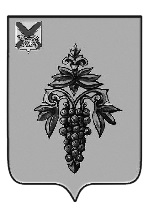 АДМИНИСТРАЦИЯ ЧУГУЕВСКОГО МУНИЦИПАЛЬНОГО РАЙОНА ПРИМОРСКОГО КРАЯ ПОСТАНОВЛЕНИЕ         10 декабря 2019 года                с. Чугуевка                                            834 - НПА                               Об утверждении муниципальной программы «Развитие образования Чугуевского муниципального округа» на 2020-2027 годы(с изменением от 16 марта 2020 г. № 153-НПА,от 14.07.2020г. № 481-НПА, от 24.02.2021г. № 156-НПА, от 14.09.2021г. № 798-НПА, от 04.04.2022г. № 291-НПА, от 13.07.2022г. № 606-НПА, от 28.09.2022г. № 798-НПА, от 13.02.2023г. № 141-НПА, от 11.07.2023г. № 655-НПА)Руководствуясь Законом Приморского края от 16 сентября 2019 года № 570-КЗ «О Чугуевском муниципальном округе», в соответствии с Федеральным законом от 02  марта  2007  года № 25-ФЗ «О муниципальной службе в Российской Федерации», Законом   Приморского края от  04 июня 2007 года № 82-КЗ «О муниципальной  службе  в Приморском крае», Порядком принятия решений о разработке, формирования, реализации и проведения оценки эффективности реализации муниципальных программ в Чугуевском муниципальном районе, утвержденного постановлением администрации Чугуевского муниципального района от 08 ноября 2013 года № 936, администрация Чугуевского муниципального районаПОСТАНОВЛЯЕТ:1. Утвердить прилагаемую муниципальную программу «Развитие образования  Чугуевского муниципального округа» на 2020-2027 годы.2. Настоящее постановление вступает в силу с 01 января 2020 года и подлежит официальному опубликованию.3. Признать утратившим силу с 01 января 2020 года  постановление администрации Чугуевского муниципального района от 19 декабря 2013 года № 1077-НПА «Об утверждении муниципальной программы «Развитие системы образования Чугуевского муниципального района» на 2014-2021 годы»4. Контроль за исполнением постановления возложить на заместителя главы администрации Чугуевского муниципального района Сидорова С.А.Глава  Чугуевского муниципального района,глава администрации                                                                         Р.Ю. Деменёв УТВЕРЖДЕНА    постановлением администрации    Чугуевского муниципального района    № 834-НПА от 10.12.2019 г.МУНИЦИПАЛЬНАЯ ПРОГРАММА «Развитие образования Чугуевского муниципального округа»на 2020-2027 годыПАСПОРТ МУНИЦИПАЛЬНОЙ ПРОГРАММЫ «Развитие  образования Чугуевского муниципального округа» на 2020-2027 годыОбщая характеристика сферы реализации Муниципальной программы.Муниципальная программа разработана в целях усиления вклада образования в социально-экономическое развитие Чугуевского муниципального округа и удовлетворение потребностей населения Чугуевского муниципального округа в получении доступного и качественного образования всех ступеней для детей и молодежи, соответствующего требованиям инновационного социально ориентированного развития Чугуевского муниципального округа, совершенствования и развития системы дополнительного образования, организации отдыха, оздоровления и занятости детей и подростков Чугуевского муниципального округа, обеспечения создания в Приморском крае новых мест в общеобразовательных организациях в соответствии с прогнозируемой потребностью и современными требованиями к условиям обучения с учетом задач, поставленных в посланиях Президента Российской Федерации Федеральному Собранию Российской Федерации, а также основных направлений социально-экономического развития Чугуевского муниципального округа, определенных майскими Указами Президента РФ «О национальных целях и стратегических задачах развития Российской Федерации на период до 2024 года» в Стратегии социально-экономического развития Дальнего Востока и Байкальского региона на период до 2025 года, Стратегии социально-экономического развития Чугуевского муниципального округа до 2030 года.Развитие образования Чугуевского муниципального округа будет осуществляться через реализацию общенациональной идеологии и политики, направленной на успешную социализацию подрастающего поколения, развитие инновационной системы образования, интегрированной в сферу экономики, бизнеса и культуры Чугуевского муниципального округа, как ключевого фактора роста конкурентоспособности страны. Образование будет рассматриваться как одно из ведущих условий социально-экономического развития округа, повышения общей культуры, социальной и личностной успешности его населения.Охват детей дошкольным образованием в Чугуевском муниципальном округе отстает от среднего значения по России и Приморскому краю. Повышение доступности дошкольного образования для детей в возрасте до 3 лет в Чугуевском муниципальном округе позволит вывести на рынок труда экономически активных родителей, имеющих маленьких детей.Основными приоритетными направлениями на период до 2027 года в развитии дошкольного образования будут являться: увеличение доступности дошкольного образования для детей, ликвидация очереди на получение мест в дошкольных организациях через комплексное развитие сети образовательных организаций путем: строительства новых детских садов, капитального ремонта имеющихся в Чугуевском муниципальном округе, открытия негосударственных, семейных детских садов; реализация услуг психолого-педагогической, методической и консультативной помощи родителям детей, получающих дошкольное образование в семье; а также гражданам, желающим принять на воспитание в свои семьи детей, оставшихся без попечения родителей.Основными приоритетными направлениями на период до 2027 года в развитии общего образования будут являться следующие направления:внедрение на уровнях основного общего и среднего общего образования новых методов обучения и воспитания, образовательных технологий, обеспечивающих освоение обучающимися базовых навыков и умений, повышение их мотивации к обучению и вовлеченности в образовательный процесс, а также обновление содержания и совершенствование методов обучения предметной области «Технология»;развитие инновационного содержания общего образования с целью повышения качества подготовки выпускников школ к успешной сдаче ЕГЭ путем оснащения образовательных организаций учебно-методическими комплексами естественнонаучного и технического направления с использованием современных технологий организации учебного процесса, в том числе информационно-коммуникационных технологий.повышение доступности качественного образования для всех целевых групп учащихся Чугуевского муниципального округа, в особенности одаренных детей, учащихся малокомплектных школ, через подключение к региональным центрам дистанционного обучения, участие во всероссийских олимпиадах для одаренных детей, прежде всего в области математического и естественнонаучного образования, в том числе с использованием дистанционных технологий.Результатом данного процесса станет формирование нового качества образования, включающего, наряду с учебными результатами, результаты социализации и культурного развития личности, сформированность учебной деятельности школьников.Результатом данного процесса должно стать достижение качественного общего образования, соответствующего современным образовательным стандартам и его модернизация как института социального развития.В рамках решения задачи повышения доступности качественного общего образования предстоит преодолеть дифференциацию развития образовательных организаций и осуществить реализацию эффективных стратегий по выходу неэффективных организаций из кризисного положения. Проблема доступности качественного образования также будет решаться через подключение к  сети ресурсных центров дистанционного обучения, обеспечивающих потребности различных групп учащихся Чугуевского муниципального округа в получении качественных услуг в сфере общего и дополнительного образования детей. Показателем качественного образования будет являться степень его индивидуализации. На всех ступенях образования должно будет произойти расширение возможностей для построения и реализации индивидуальных образовательных планов и программ очного и дистанционного обучения, всесторонне учитывающих мотивы, потребности, склонности и предварительное профессиональное самоопределение учащихся школ.В округе будет продолжена работа по повышению степени надежности, объективности и информационной открытости оценки качества образования на основе совершенствования правовых и организационных механизмов итоговой (ГИА) и текущей аттестации учащихся, улучшения содержания контрольно-измерительных материалов, введения электронных инструментов для информирования семей и оценивания обучающихся: дневников, журналов, электронного документооборота.В условиях глобальной информатизации сохранит актуальность направление по обеспечению информационной безопасности детей, которую предстоит решать не только за счет ограждающих мер и совершенствования правового поля, но и путем повышения компетентности родителей и педагогов в области использования информационно-коммуникационных технологий, преодоления у школьников возникающих зависимостей и других негативных последствий.Особую актуальность в рамках реализации Муниципальной программы развития образования приобретет проблема, связанная со снижением рисков социализации подрастающего поколения в условиях поликультурного, полиэтнического и поликонфессионального разнообразия Чугуевского муниципального округа, осуществления глобальной информатизации через Интернет и средства массовой информации. Решение данной проблемы будет осуществляться в Чугуевском муниципальном округе на основе интеграции и использования интеллектуальных и социокультурных ресурсов социальных партнеров организаций образования в сфере культуры, религии, экономики, бизнеса и власти. Такая интеграция должна будет привести к возможности реализации образовательных и социальных программ и проектов, направленных на духовно-нравственное развитие личности, усвоение учащимися общечеловеческих нравственных норм и ценностей; формирование российской гражданской идентичности и установок толерантного сознания и поведения, повышение правовой культуры подрастающего поколения. Объединение усилий всех слоев общества должно будет привести к снижению тех рисков, с которыми может столкнуться молодежь в условиях нестабильности и недостаточной определенности общественного развития, информационной перенасыщенности и нравственного вакуума. Образовательные организации должны будут провести большую работу по обновлению технологий воспитания, связанных с решением задач социализации учащихся, вовлечь в процессы воспитания представителей общественности и семей учащихся. Необходимо будет уделить серьезное внимание расширению различных форм социальных практик с участием учащихся, осуществляемых через общественные объединения, ученическое самоуправление, социальные проекты, добровольческую деятельность.В развитии системы образования Чугуевского муниципального округа сохранится ориентация образования всех уровней на формирование здорового и безопасного образа жизни учащихся. Планируется продолжение работы по созданию безопасной психологически комфортной, развивающей образовательной среды на всех уровнях системы образования как необходимого условия раскрытия потенциала и становления самостоятельной, творческой, инициативной личности. В связи с этим особое внимание будет уделено введению в регионе санитарно-гигиенических норм и требований, учитывающих территориальные и климатические особенности образовательных организаций, расположенных на территории Чугуевского муниципального округа. Планируется привлечение усилий со стороны муниципальных органов управления образованием, а также органов местного самоуправления по  приведению в Чугуевском муниципальном округе помещений и зданий в соответствие с требованиями санитарно-гигиенических норм и правил новых федеральных образовательных стандартов.Педагогические коллективы должны будут разработать и реализовать новые образовательные программы, способствующие формированию основ безопасности жизнедеятельности детей и профилактики асоциальных явлений, должны освоить методы осуществления индивидуального подхода к каждому ученику, минимизирующего риски для его здоровья в процессе обучения.Деятельность органов управления образовательных организаций и педагогических коллективов должна быть направлена также на выявление и поддержку детей, требующих особого внимания: одаренных и талантливых детей, а также детей с ограниченными возможностями здоровья и детей-инвалидов.Внедрение национальной системы профессионального роста педагогических работников позволит обеспечить непрерывное и планомерное повышение квалификации педагогических работников по профилю педагогической деятельности с учетом их профессиональных дефицитов и интересов, а также требований работодателей, создание условий для саморазвития, повышения уровня профессионального мастерства.Организация участия детей и молодежи в открытых онлайн-уроках, реализуемых с учетом опыта цикла открытых уроков «Проектория», направленных на раннюю профориентацию позволит увеличить охват дистанционным образованием и наработать практику участия для дальнейшего обучения по дистанционным технологиям различных областей и направлений.Ключевая задача развития дополнительного образования обучающихся будет направлена на создание условий для реализации индивидуальных образовательных траекторий, жизненного и профессионального самоопределения, формирования ключевых компетенций, развития разносторонних способностей разных категорий детей.На сегодняшний день существует проблема нехватки кадров в отраслях Чугуевского муниципального округа вследствие небольшого охвата детей дополнительным образованием естественнонаучной и технической направленности.Содействие созданию в Чугуевском муниципальном районе новых мест в общеобразовательных организациях будет способствовать поэтапному переводу общеобразовательных организаций в односменный режим обучения детей.Во многом проблема второй смены у обучающихся Чугуевского муниципального округа обусловлена дефицитом учителей, которые вынуждены работать во вторую смену, что еще раз подчеркивает проблему возвращения престижа педагогической деятельности.Перечисленные приоритеты развития образования Чугуевского муниципального округа определили содержание стоящих перед ним целей и задач.В соответствии с общими приоритетными направлениями совершенствования системы дополнительного образования в Российской Федерации, закрепленными, в частности, Концепцией развития дополнительного образования детей до 2030 года, утвержденной распоряжением Правительства Российской Федерации от 31.03.2022 года № 678-р, Федеральным проектом «Успех каждого ребенка» национального проекта «Образование», государственной программой Российской Федерации «Развитие образования», утвержденной постановлением Правительства Российской Федерации от 26.12.2017 № 1642, Указом Президента Российской Федерации от 01.06.2012 № 761, Приказом Минпросвещения России от 03.09.2019 № 467 «Об утверждении Целевой модели развития региональных систем дополнительного образования детей», в целях обеспечения равной доступности качественного дополнительного образования для детей в Чугуевском муниципальном округе обеспечивается персонифицированный учет и персонифицированное финансирование дополнительного образования детей, реализуемые посредством предоставления детям сертификатов, используемых детьми для обучения по дополнительным общеобразовательным программам.  Финансовое обеспечение реализации дополнительных общеразвивающих программ для детей осуществляется в соответствии с положениями Федерального закона от 13 июля 2020 года № 189-ФЗ «О государственном (муниципальном) социальном заказе на оказание государственных (муниципальных) услуг в социальной сфере» (далее – Федеральный закон №189-ФЗ), в том числе с применением предусмотренного пунктом 1 части 2 статьи 9 Федерального закона №189-ФЗ способа отбора исполнителей услуг в рамках персонифицированного финансирования дополнительного образования детей. Реализуемый финансово-экономический механизм позволяет всем организациям, в том числе не являющимся муниципальными учреждениями, имеющим лицензию на ведение образовательной деятельности, получить равный доступ к бюджетному финансированию. С целью обеспечения использования социальных сертификатов на получение муниципальных услуг в социальной сфере управление образования администрации Чугуевского муниципального округа руководствуется требованиями к условиям и порядку оказания муниципальных услуг в социальной сфере по реализации дополнительных общеразвивающих программ и ежегодно принимает программу персонифицированного финансирования дополнительного образования детей в Чугуевском муниципальном округе. Помимо реализуемого механизма персонифицированного финансирования в Чугуевском муниципальном округе реализуется механизм персонифицированного учета детей, получающих дополнительное образование за счет средств бюджетов различных уровней, которые в совокупности создают систему персонифицированного дополнительного образования.II.        Цели и задачи Муниципальной программыОсновными целями и задачами муниципальной программы являются:- обеспечение высокого качества и доступности образования всех видов и уровней; - создание условий для раннего развития детей в возрасте до трех лет- внедрение на уровнях основного общего и среднего общего образования новых методов обучения и воспитания, образовательных технологий, обеспечивающих освоение обучающимися базовых навыков и умений, повышение их мотивации к обучению и вовлеченности в образовательный процесс;- создание условий, соответствующих основным современным требованиям (в соответствии с федеральными государственными образовательными стандартами), обучающимся в муниципальных общеобразовательных организациях;	- увеличение охвата детей в возрасте от 5 до 18 лет программами дополнительного образования.	Для достижения указанных целей необходимо решение следующих задач:	- достижение качества образования, соответствующего современным стандартам;	- улучшение условий содержания детей в образовательных организациях, реализующих образовательную программу дошкольного образования;	- создание детям дошкольного возраста условий равного старта для обучения в общеобразовательных организациях;	- повышение доступности качественного общего образования;	- создание условий для успешной социализации и эффективной самореализации детей и молодежи;	- организация и обеспечение отдыха, оздоровления и занятости детей и подростков Чугуевского муниципального округа, в том числе находящихся в трудной жизненной ситуации;	- обеспечение односменного режима обучения в общеобразовательных организациях;	- создание современной и безопасной цифровой образовательной среды, обеспечивающей высокое качество и доступность образования всех видов и уровней;	- внедрение национальной системы профессионального роста педагогических работников   III. Целевые индикаторы, показатели Муниципальной программыПоказатели Муниципальной программы соответствуют ее целям и задачам. Перечень показателей Муниципальной программы носит открытый характер и предусматривает возможность корректировки в случае потери информативности показателя, изменения приоритетов государственной политики, появления новых технологических и социально-экономических обстоятельств, существенно влияющих на развитие образования.Доля детей в возрасте от 5 до 18 лет, получающих дополнительное образование с использованием сертификата персонифицированного финансирования дополнительного образования, в общей численности детей, получающих дополнительное образование за счет бюджетных средств (за исключением обучающихся в образовательных организациях дополнительного образования детей со специальными наименованиями "детская школа искусств", "детская музыкальная школа", "детская хоровая школа", "детская художественная школа", "детская хореографическая школа", "детская театральная школа", "детская цирковая школа", "детская школа художественных ремесел" (далее - детские школы искусств).Характеризует степень внедрения механизма персонифицированного учета дополнительного образования детей.Определяется отношением числа детей в возрасте от 5 до 18 лет, использующих для получения дополнительного образования сертификаты персонифицированного финансирования дополнительного образования, к общей численности детей в возрасте от 5 до 18 лет, получающих дополнительное образование за счет бюджетных средств (за исключением обучающих в детских школах искусств).Рассчитывается по формуле: Спдо= (Чспдо / Чобуч5-18)*100%, где:Чспдо – численность детей в возрасте от 5 до 18 лет, использующих для получения дополнительного образования сертификаты персонифицированного финансирования дополнительного образования;Чобуч5-18 – общая численность детей в возрасте от 5 до 18 лет, получающих дополнительное образование по программам, финансовое обеспечение которых осуществляется за счет бюджетных средств (за исключением обучающих в детских школах искусств) (пообъектный мониторинг).Доля детей в возрасте от 5 до 18 лет, обучающихся по дополнительным общеразвивающим программам за счет социального сертификата на получение муниципальной услуги в социальной сфереХарактеризует степень внедрения механизма персонифицированного финансирования и доступность дополнительного образования.Определяется отношением числа детей в возрасте от 5 до 18 лет, обучающихся по дополнительным общеразвивающим программам за счет социального сертификата на получение муниципальной услуги в социальной сфере, к общей численности детей в возрасте от 5 до 18 лет, проживающих на территории муниципалитета.Рассчитывается по формуле: Спф= (Чдспф / Ч5-18)*100%, где:Чдспф – общая численность детей, обучающихся по дополнительным общеразвивающим программам за счет социального сертификата на получение муниципальной услуги в социальной сфереЧ5-18 - численность детей в возрасте от 5 до 18 лет, проживающих на территории муниципалитетаДоля детей в возрасте от 5 до 18 лет, использующих сертификаты дополнительного образования в статусе сертификатов персонифицированного финансирования.Плановые значения показателей Муниципальной программы, характеризующие эффективность реализации мероприятий муниципальной программы, в том числе подпрограмм и отдельных мероприятий приведены в приложении № 4 к настоящей Муниципальной программе.IV. Перечень мероприятий Муниципальной программыПеречень мероприятий Муниципальной программы и план их реализации приведены в приложении № 5  настоящей Муниципальной  программе. V. Механизм реализации Муниципальной программы.Механизм реализации основан на достижении запланированных результатов и показателей эффективности реализации.Реализация мероприятий Муниципальной программы осуществляется посредством предоставления муниципальным образовательным учреждениям финансовых средств (местный бюджет), субсидий (краевой бюджет) или иных межбюджетных трансфертов на обеспечение их деятельности, материально-техническое оснащение, капитальный и текущий ремонты, повышение квалификации  педагогических и руководящих кадров, на организацию занятости, отдыха, оздоровления и детей и подростков.Контроль за реализацией Программы осуществляет заместитель главы администрация Чугуевского муниципального округа по социальным вопросам.Текущее управление реализацией Муниципальной программы осуществляет управление образования администрации Чугуевского муниципального округа.Ответственный исполнитель:- несет ответственность за достижение целевых индикаторов, показателей муниципальной подпрограммы;- предоставляет ежеквартально, в срок до 25 числа месяца, следующего за отчетным кварталом, в управление экономического развития и потребительского рынка:*информацию о степени выполнения подпрограмм и отдельных мероприятий муниципальной программы;*информацию о расходовании бюджетных и внебюджетных средств на реализацию муниципальной программы;*сведения о достижении значений целевых индикаторов, показателей муниципальной программы;*подготавливает годовой отчет о ходе реализации и оценке эффективности реализации муниципальной программы и предоставляет его в  управление экономического развития и потребительского рынка до 1 марта года, следующего за отчетным годом;*годовой отчет о ходе реализации и оценке эффективности реализации муниципальной программы подлежит размещению на официальном сайте Чугуевского муниципального округа в информационно-телекоммуникационной сети Интернет;   *ежегодно, не позднее 15 декабря текущего финансового года, направляет в  финансовое управление  и управление экономического развития и потребительского рынка   план реализации муниципальной программы на очередной финансовый год и плановый период.Соисполнители  обеспечивают  выполнение  отдельных мероприятий, в реализации которых предполагается их участие.VI. Прогноз сводных показателей муниципальных заданий на оказание муниципальных услуг.Прогноз сводных показателей муниципальных заданий на оказание муниципальных услуг в сфере образования  приведен в приложении № 6 к Муниципальной программе.VII. Ресурсное обеспечение Муниципальной программыФинансирование Муниципальной программы будет осуществляться за счет бюджета округа, федерального и краевого бюджетов. Общий объем финансирования на весь период реализации Муниципальной программы составит 6 707 113 404 руб. 52 коп., в том числе с разбивкой по годам и источникам финансирования:В ходе реализации Муниципальной программы объемы финансирования могут корректироваться на текущий финансовый год и плановый период.Информация о ресурсном обеспечении мероприятий Муниципальной программы приведена в приложении № 7Этапы и сроки реализации Муниципальной программыРеализация Муниципальной программы будет осуществляться в один этап в период 2020-2027 года.ПАСПОРТ ПОДПРОГРАММЫ №1"Развитие системы дошкольного образования в Чугуевском муниципальном округе" на 2020-2027 годыПАСПОРТ ПОДПРОГРАММЫ № 2"Развитие системы общего образования в Чугуевском муниципальном округе" на 2020-2027 годыПАСПОРТ ПОДПРОГРАММЫ № 3"Развитие системы дополнительного образования, отдыха, оздоровления и занятости детей и подростков в Чугуевском муниципальном округе" на 2020-2027 годы Приложение № 4к муниципальной программе Чугуевского муниципального округа «Развитие образования Чугуевского муниципального округа» на 2020 - 2027 годы, утвержденной, постановлением администрации Чугуевского муниципального округа                                                                                                                            № 834-НПА от 10.12.2019 г.                                                                                                                                                                                          (в редакции от 11.07.2023 г. № 655-НПА)СВЕДЕНИЯО ЦЕЛЕВЫХ ИНДИКАТОРАХ, ПОКАЗАТЕЛЯХ муниципальной программы  «Развитие образования Чугуевского муниципального округа» на 2020-2027 годыПриложение № 5к муниципальной программе Чугуевского муниципального округа «Развитие образования  Чугуевского муниципального округа 2020 - 2027 годы, утвержденной постановлением администрации   Чугуевского муниципального района№ 834-НПА от 10.12.2019 г.
(в редакции от 11.07.2023 г. № 655-НПА)ОБОБЩЕННАЯ ХАРАКТЕРИСТИКАРЕАЛИЗУЕМЫХ В СОСТАВЕ МУНИЦИПАЛЬНОЙ ПРОГРАММЫПОДПРОГРАММ И ОТДЕЛЬНЫХ МЕРОПРИЯТИЙ муниципальной программы «Развитие образования Чугуевского муниципального округа» на 2020-2027 годы Приложение № 6к муниципальной программе Чугуевского муниципального округа «Развитие образования Чугуевского муниципального округа»  на 2020 - 2027 годы, утвержденной постановлением администрации Чугуевского муниципального округа№ 834-НПА от 10.12.2019 г.(в редакции от 11.07.2023 г. № 655-НПА)ПРОГНОЗСВОДНЫХ ПОКАЗАТЕЛЕЙ МУНИЦИПАЛЬНЫХ ЗАДАНИЙ НА ОКАЗАНИЕМУНИЦИПАЛЬНЫХ УСЛУГ (ВЫПОЛНЕНИЕ РАБОТ) МУНИЦИПАЛЬНЫМИКАЗЕННЫМИ, БЮДЖЕТНЫМИ И АВТОНОМНЫМИ УЧРЕЖДЕНИЯМИ ПОмуниципальной программе  «Развитие образования Чугуевского муниципального округа» на 2020 - 2027 годыПриложение № 7к муниципальной программе Чугуевского муниципального округа «Развитие образования Чугуевского муниципального округа»  на 2020 - 2027 годы, утвержденной постановлением администрации Чугуевского муниципального округа                                                                                                                № 834-НПА от 10.12.2019 г                                                                                                                      (в редакции от 11.07.2023 г. № 655-НПА)ИНФОРМАЦИЯО РЕСУРСНОМ ОБЕСПЕЧЕНИИ МУНИЦИПАЛЬНОЙ ПРОГРАММЫЗА СЧЕТ СРЕДСТВ БЮДЖЕТА ЧУГУЕВСКОГО  МУНИЦИПАЛЬНОГО ОКРУГА И ПРИВЛЕКАЕМЫХ  СРЕДСТВ ФЕДЕРАЛЬНОГО БЮДЖЕТА, КРАЕВОГО БЮДЖЕТА,БЮДЖЕТОВ ГОСУДАРСТВЕННЫХ ВНЕБЮДЖЕТНЫХ ФОНДОВ Муниципальная программа "Развитие образования Чугуевского муниципального округа" на 2020-2027 годыОтветственный исполнитель муниципальной программыУправление образования администрации Чугуевского муниципального округаСоисполнители муниципальной программыОбразовательные учреждения Чугуевского муниципального округа; муниципальное казенное учреждение «Центр обслуживания образовательных организаций»,  администрация Чугуевского муниципального округаСтруктура муниципальной программы подпрограмма № 1 "Развитие системы дошкольного образования в Чугуевском муниципальном округе" на 2020-2027 годы.Информация о паспорте подпрограммы приведена в приложении № 1 к муниципальной программе Чугуевского муниципального округа «Развитие образования Чугуевского муниципального округа» на 2020 - 2027 годы (далее – Муниципальная программа);подпрограмма № 2 «Развитие системы общего образования в Чугуевском муниципальном округе" на 2020-2027 годы.Информация о паспорте подпрограммы приведена в приложении № 2 к Муниципальной программе;подпрограмма № 3 "Развитие системы дополнительного образования, отдыха, оздоровления и занятости детей и подростков в Чугуевском муниципальном округе" на 2020-2027 годы.Информация о паспорте подпрограммы приведена в приложении № 3 к Муниципальной программе;Структура муниципальной программы Отдельное мероприятиеуправление в сфере реализации развития отрасли образованияЦели муниципальной программыобеспечение высокого качества и доступности образования всех видов и уровней; создание условий для раннего развития детей в возрасте до трех летвнедрение на уровнях основного общего и среднего общего образования новых методов обучения и воспитания, образовательных технологий, обеспечивающих освоение обучающимися базовых навыков и умений, повышение их мотивации к обучению и вовлеченности в образовательный процесс;создание условий, соответствующих основным современным требованиям (в соответствии с федеральными государственными образовательными стандартами), обучающимся в муниципальных общеобразовательных организациях;увеличение охвата детей в возрасте от 5 до 18 лет программами дополнительного образования.Задачи муниципальной программыдостижение качества образования, соответствующего современным стандартам;улучшение условий содержания детей в образовательных организациях, реализующих образовательную программу дошкольного образования;создание детям дошкольного возраста условий равного старта для обучения в общеобразовательных организациях;повышение доступности качественного общего образования;создание условий для успешной социализации и эффективной самореализации детей и молодежи;организация и обеспечение отдыха, оздоровления и занятости детей и подростков Чугуевского муниципального округа, в том числе находящихся в трудной жизненной ситуации;обеспечение односменного режима обучения в общеобразовательных организациях;создание современной и безопасной цифровой образовательной среды, обеспечивающей высокое качество и доступность образования всех видов и уровней;внедрение национальной системы профессионального роста педагогических работниковЦелевые индикаторы, показатели  муниципальной программыдоля выпускников муниципальных общеобразовательных организаций, не сдавших единый государственный экзамен, в общей численности выпускников муниципальных общеобразовательных организаций;доля детей в возрасте от 5 до 18 лет, охваченных дополнительным образованием;  удельный вес численности обучающихся, занимающихся в первую смену, в общей численности обучающихся общеобразовательных организаций;доля детей в возрасте от 5 до 18 лет, получающих дополнительное образование с использованием сертификата персонифицированного финансирования дополнительного образования, в общей численности детей, получающих дополнительное образование за счет бюджетных средств (за исключением обучающихся в образовательных организациях дополнительного образования детей со специальными наименованиями "детская школа искусств", "детская музыкальная школа", "детская хоровая школа", "детская художественная школа", "детская хореографическая школа", "детская театральная школа", "детская цирковая школа", "детская школа художественных ремесел" (далее - детские школы искусств)Этапы и сроки реализации муниципальной  программыМуниципальная программа реализуется в один этап в период с 2020 по 2027 годы. Объем средств бюджета Чугуевского муниципального округа на финансирование муниципальной программы и прогнозная оценка привлекаемых  на реализацию ее целей средств федерального, краевого бюджетов,    внебюджетных источников                                                 Общий объем финансирования Муниципальной программы за счет средств муниципального округа, краевого и федерального      бюджетов    составит 
6 707 113 404 руб. 52 коп., в том числе по годам реализации:2020 год	731 176 788 руб. 61коп;2021 год	929 321 146 руб. 49 коп;2022 год	803 170 195 руб. 55 коп;2023 год	829 991 650 руб. 03 коп;2024 год	749 437 462 руб. 64 коп;2025 год	740 327 523 руб. 20 коп;2026 год	954 534 779 руб. 00 коп;2027 год	969 153 859 руб. 00 коп.Прогнозная оценка средств, привлекаемых на реализацию целей Муниципальной программы, составляет 
4 179 156 550 руб. 69 коп. в том числе:2020 год  -  454 344 037 руб. 52 коп;2021 год  -  618 982 713 руб. 34 коп;2022 год  -  475 001 523 руб. 59 коп;2023 год  -  499 912 182 руб. 40 коп;2024 год  -  471 754 982 руб. 64 коп;2025 год  -  496 595 363 руб. 20 коп;2026 год  -  578 419 874 руб. 00 коп;2027 год  -  584 145 874 руб. 00 коп.из них:субсидии из федерального бюджета – 203 117 639 руб. 91 коп, в том числе:2020 год – 504 164 руб. 32 коп;2021 год – 147 437 754 руб. 07 коп;2023 год – 44 994 540 руб. 32 коп;2024 год – 5 090 590 руб. 60 коп;2025 год – 5 090 590 руб. 60 коп.субсидии из краевого бюджета – 132 388 204 руб. 88 коп, в том числе:2020 год  -  79 595 331 руб. 29 коп;2021 год -   37 783 137 руб. 17 коп;2022 год -   3 458 342   руб. 75 коп;2023 год -   11 343 614 руб. 47 коп;2024 год -    103 889     руб. 60 коп;2025 год -    103 889     руб. 60 коп;субвенции из федерального бюджета – 92 712 359 руб. 40 коп, в том числе:2020 год  -  4 854 080 руб. 00 коп;2021 год  -  10 252 088 руб. 00 коп;2022 год  -  11 466 084 руб. 00 коп;2023 год  -  13 643 184 руб. 79 коп;2024 год  -  13 643 184 руб. 61 коп;2025 год  -  13 873 734 руб. 00 коп;2026 год  -  12 490 002 руб. 00 коп;2027 год  -  12 490 002 руб. 00 коп.субвенции из краевого бюджета – 3 558 713 543 руб. 39 коп, в том числе:2020 год  -  360 986 561 руб. 91 коп;2021 год  -  396 599 734 руб. 10 коп;2022 год  -  435 142 193 руб. 73 коп;2023 год  -  402 318 842 руб. 82 коп;2024 год  -  426 826 317 руб. 83 коп;2025 год  -  451 436 149 руб. 00 коп;2026 год  -  539 838 872 руб. 00 коп;2027 год  -  545 564 872 руб. 00 коп.межбюджетные трансферты из федерального бюджета – 192 224 803 руб. 11 коп, в том числе:2020 год  -  8 403 900 руб. 00 коп;2021 год  -  26 910 000 руб. 00 коп;2022 год  -  24 934 903 руб. 11 коп;2023 год  -  27 612 000 руб. 00 коп;2024 год  -  26 091 000 руб. 00 коп;2025 год  -  26 091 000 руб. 00 коп;2026 год  -  26 091 000 руб. 00 коп;           2027 год  -  26 091 000 руб. 00 коп.Ожидаемые результаты реализации муниципальной программыв результате реализации Муниципальной программы к 2027 году ожидается:доступность дошкольного образования 100%;доведение удельного веса численности обучающихся в образовательных организациях общего образования в соответствии с федеральными государственными образовательными стандартами, в общей численности обучающихся в образовательных организациях общего образования до 100%;доведение доли выпускников муниципальных общеобразовательных организаций, не сдавших единый государственный экзамен, в общей численности выпускников  общеобразовательных организаций до 2,4%;увеличением охвата детей в возрасте от 5 до 18 лет программами дополнительного образования до 80%;доведение удельного веса численности обучающихся, занимающихся в первую смену, в общей численности обучающихся общеобразовательных организаций до 100%;доведение доли высококвалифицированных педагогических работников в общей численности квалифицированных педагогических работников в округе  до 52%Источники финансированияФинансовые средства, всего в том числе по годамв том числе по годамв том числе по годамв том числе по годамв том числе по годамв том числе по годамв том числе по годамв том числе по годамИсточники финансированияФинансовые средства, всего 2020г.2021г.2022г.2023г.2024г.2025г.2026г.2027г.Бюджет ЧМО2 527 956 853,83276 832 751,09 310 338 433,15 328 168 671,96 330 079 467,63 277 682 480,00 243 732 160,00 376 114 905,00 385 007 985,00 Федеральный бюджет488 054 802,4213 762 144,32 184 599 842,07 36 400 987,11 86 249 725,11 44 824 775,21 45 055 324,60 38 581 002,00 38 581 002,00 Краевой бюджет3 691 101 748,27 440 581 893,20 434 382 871,27 438 600 536,48 413 662 457,29 426 930 207,43 451 540 038,60 539 838 872,00 545 564 872,00 ВСЕГО6 707 113 404,52 731 176 788,61 929 321 146,49 803 170 195,55 829 991 650,03 749 437 462,64 740 327 523,20 954 534 779,00 969 153 859,00 Приложение № 1к муниципальной программе«Развитие образованияЧугуевского муниципального округа» на 2020-2027 годы,утвержденной постановлением администрации Чугуевского муниципального района № 834-НПА от 10.12.2019 г.(в редакции от 11.07.2023 г. № 6545-НПА)Ответственный исполнительподпрограммы Управление образования администрации Чугуевского муниципального округаСоисполнители подпрограммыОбразовательные учреждения Чугуевского муниципального округа, реализующие программу дошкольного образования; муниципальное казенное учреждение «Центр обслуживания образовательных учреждений», администрация Чугуевского муниципального округаЦели подпрограммыудовлетворение потребностей населения в получении доступного и качественного дошкольного образованияЗадачи подпрограммырасширение сети образовательных и иных учреждений, реализующих основную общеобразовательную программу дошкольного образования, и создание в них дополнительных мест;улучшение условий содержания детей в образовательных учреждениях, реализующих основную общеобразовательную программу дошкольного образования;создание детям дошкольного возраста условий равного старта для обучения в общеобразовательных учреждениях;улучшение обеспечения системы дошкольного образования педагогическими кадрамиЦелевые индикаторы, показатели подпрограммыобеспечение доступности дошкольного образования от 0 до 7 лет (уменьшение общей очереди);количество дополнительных мест в дошкольных организациях для детей в возрасте от 2 месяцев до 3 лет, созданных в ходе реализации муниципальной программы;доступность дошкольного образования для детей в возрасте от 2 месяцев до 3 лет (отношение численности детей в возрасте от 2 месяцев до 3 лет, получающих дошкольное образование в текущем году, к сумме численности детей в возрасте от 2 месяцев до 3 лет, получающих дошкольное образование в текущем году, и численности детей в возрасте от 2 месяцев до 3 лет, находящихся в очереди на получение в текущем году дошкольного образования)Этапы и сроки реализации подпрограммы подпрограмма реализуется в один этап в период с 2020 по 2024 годы.Объем средств бюджета Чугуевского муниципального округа на финансирование подпрограммы и прогнозная оценка привлекаемых  на реализацию ее целей средств федерального, краевого бюджетов,    внебюджетных источников                                                  Общий объем финансирования подпрограммы за счет средств муниципального округа, краевого и федерального      бюджетов    составит 1 835 690 335 руб. 08 коп., в том числе по годам реализации:       2020 год	207 947 672  рублей 85 коп;2021 год	354 564 002  рублей 41 коп;2022 год	192 840 396  рублей 32 коп;2023 год	208 181 977  рублей 88 коп;2024 год	190 230 916   рублей 62 коп;2025 год	190 388 719  рублей 00 коп;2026 год	243 470 320  рублей 00 коп;2027 год	248 066 330  рублей 00 коп.Прогнозная оценка средств, привлекаемых на реализацию целей подпрограммы, составляет 1 172 707 489 руб. 11 коп, в том числе:2020 год  -  141 564 565  руб. 52 коп;2021 год  -  274 608 486  руб. 29 коп;2022 год  -  105 052 176  руб. 30 коп;2023 год  -  120 485 869  руб. 00 коп;2024 год  -  124 577 006  руб. 00 коп;2025 год  -  131 919 386 руб. 00 коп;2026 год  -  135 340 000  руб. 00 коп;2027 год  -  139 160 000  руб. 00 коп.из них:субсидии из федерального бюджета – 147 437 754 руб. 07 коп, в том числе:2021 год - 147 437 754 руб. 07 коп;субсидии из краевого бюджета – 106 947 229 руб. 97 коп, в том числе:2020 год  -  65 059 417  руб. 00 коп;2021 год  -  35 429 470  руб. 22 коп;2022 год  -  3 458 342    руб. 75 коп;2023 год -   3 000 000    руб. 00 коп.субвенции из краевого бюджета – 918 322 505 руб. 07 коп, в том числе:2020 год  -  76 505 148    руб. 52 коп;2021 год  -  91 741 262    руб. 00  коп;2022 год  -  101 593 833  руб. 55 коп;2023 год  -  117 485 869  руб. 00 коп;2024 год  - 124 577 006   руб. 00 коп;2025 год  -  131 919 386  руб. 00 коп;2026 год  -  135 340 000  руб. 00 коп;2027 год  -  139 160 000   руб. 00 коп.Приложение № 2к муниципальной программе«Развитие образованияЧугуевского муниципального округа» на 2020-2027 годы,утвержденной постановлением администрации Чугуевского муниципального района № 834-НПА от 10.12.2019 г.(в редакции от 13.02.2023 г. № 141-НПА)Ответственный исполнительподпрограммы Управление образования администрации Чугуевского муниципального округаСоисполнители подпрограммыОбразовательные учреждения Чугуевского муниципального округа, реализующие программу общего образования; муниципальное казенное учреждение «Центр обслуживания образовательных учреждений», администрация Чугуевского муниципального округаЦели подпрограммыудовлетворение потребностей населения Чугуевского муниципального округа в получении доступного и качественного общего образования для детей и молодежи, соответствующего требованиям инновационного социально ориентированного развития Чугуевского муниципального округаЗадачи подпрограммыдостижение качества образования, соответствующего современным стандартам;модернизация общего образования, как института социального развития;создание условий для успешной социализации и эффективной самореализации детей и молодежи;повышение доступности качественного общего образованияЦелевые индикаторы, показатели подпрограммы  количество муниципальных общеобразовательных организаций, в которых были проведены капитальные ремонты зданий;количество общеобразовательных организаций,  в которых отремонтированы спортивные залы;удельный вес численности обучающихся в образовательных организациях общего образования в соответствии с федеральными государственными образовательными стандартами, в общей численности обучающихся в образовательных организациях общего образования;доля учащихся 4 - 11 классов, принимающих участие в школьном этапе Всероссийской олимпиады школьниковудельный вес численности высококвалифицированных педагогических работников в общей численности квалифицированных педагогических работников в округе в сфере образования;удельный вес численности учителей общеобразовательных организаций в возрасте до 35 лет в общей численности учителей общеобразовательных организаций;доля общеобразовательных организаций, в которых создана универсальная безбарьерная среда для инклюзивного образования детей-инвалидов, в общем количестве общеобразовательных организаций;количество одарённых детей Чугуевского муниципального округа, принявших участие в сменах всероссийских детских образовательных центров;количество муниципальных учреждений, в которых проведены мероприятия по обеспечению требований пожарной безопасности;количество общеобразовательных организаций, в которых установлены системы видеонаблюдения и ограждения.Этапы и сроки реализации подпрограммы подпрограмма реализуется в один этап в период с 2020 по 2027 годы.Объем средств бюджета Чугуевского муниципального округа на финансирование подпрограммы и прогнозная оценка привлекаемых  на реализацию ее целей средств федерального, краевого бюджетов,    внебюджетных источников                                                  Общий объем финансирования подпрограммы за счет средств муниципального округа, краевого и федерального      бюджетов    составит 4 249 294 111 руб. 12 коп., в том числе по годам реализации:2020 год	460 100 155  рублей 23 коп;2021 год	502 316 060  рублей 03 коп;2022 год	532 227 035  рублей 23 коп;2023 год	538 719 408  рублей 89 коп;2024 год	480 493 452  рублей 40 коп;2025 год	481 454 899  рублей 34 коп;2026 год	623 430 480  рублей 00 коп;2027 год	630 552 620  рублей 00 коп.Прогнозная оценка средств, привлекаемых на реализацию целей подпрограммы, составляет 2 976 641 404 руб. 38 коп, в том числе:2020 год  -  312 040 872   руб. 00 коп;2021 год  -  341 593 229   руб. 95 коп;2022 год  -  366 050 691   руб. 14 коп;2023 год  -  374 493 605   руб. 45 коп;2024 год  -  342 813 802   руб. 64 коп2025 год  -  360 311 803   руб. 20 коп;2026 год  -  438 715 700   руб. 00 коп;2027 год  -  440 621 700   руб. 00 коп.из них:субсидии из федерального бюджета – 55 679 885 руб. 84 коп, в том числе:2020 год - 504 164 руб. 32 коп;2023 год - 44 994 540 руб. 32 коп;2024 год - 5 090 590 руб. 60 коп;2025 год - 5 090 590 руб. 60 коп.субсидии из краевого бюджета – 24 975 974 руб. 91 коп., в том числе:2020 год  -  14 070 914 руб. 29 коп;2021 год  -    2 353 666 руб. 95 коп;2023 год -     8 343 614 руб. 47 коп;2024 год -        103 889 руб. 60 коп;2025 год -        103 889 руб. 60 коп.субвенции из федерального бюджета – 92 712 359 руб. 40 коп, в том числе:2020 год  -  4 854 080 руб. 00 коп;2021 год  -  10 252 088 руб. 00 коп;2022 год  -  11 466 084 руб. 00 коп;2023 год  -  13 643 184 руб. 79 коп;2024 год  -  13 643 184 руб. 61 коп;2025 год  -  13 873 734 руб. 00 коп;2026 год  -  12 490 002 руб. 00 коп;2027 год  -  12 490 002 руб. 00 коп.субвенции из краевого бюджета – 2 611 048 381 руб. 12 коп, в том числе:2020 год  -  284 207 813    руб. 39 коп;2021 год  -  302 077 475    руб. 00 коп;2022 год  -  329 649 704    руб. 03 коп;2023 год  -  279 900 265    руб. 87 коп;2024 год  -  297 885 137    руб. 83 коп;2025 год  -  315 152 589    руб. 00 коп;2026 год  -  400 134 698    руб. 00 коп;2027 год  -  402 040 698    руб. 00 коп.межбюджетные трансферты из федерального бюджета – 192 224 803 руб. 11 коп, в том числе:2020 год  -  8 403 900 руб. 00 коп;2021 год  -  26 910 000 руб. 00 коп;2022 год  -  24 934 903 руб. 11 коп;2023 год  -  27 612 000 руб. 00 коп;2024 год  -  26 091 000 руб. 00 коп;2025 год  -  26 091 000 руб. 00 коп;2026 год  -  26 091 000 руб. 00 коп;2027 год  -  26 091 000 руб. 00 коп.                Приложение № 3к муниципальной программе«Развитие образованияЧугуевского муниципального округа» на 2020-2027 годы,утвержденной постановлением администрации Чугуевского муниципального района № 834-НПА от 10.12.2019 г.(в редакции от 13.02.2023 г. № 141-НПА)Ответственный исполнительподпрограммы Управление образования администрации Чугуевского муниципального округаСоисполнители подпрограммыОбразовательные учреждения Чугуевского муниципального округа; муниципальное казенное учреждение «Центр обслуживания образовательных учреждений»;администрация Чугуевского муниципального округаЦели подпрограммысовершенствование и развитие системы дополнительного образования, организации отдыха, оздоровления и занятости детей и подростков Чугуевского муниципального округаЗадачи подпрограммыформирование эффективной системы выявления, поддержки и развития способностей и талантов у детей и молодежи, основанной на принципах справедливости, всеобщности и направленной на самоопределение и профессиональную ориентацию всех обучающихся;организация и обеспечение отдыха, оздоровления и занятости детей и подростков  Чугуевского муниципального округа, в том числе находящихся в трудной жизненной ситуации;создание условий для поддержки общественных инициатив и проектов, в том числе в сфере добровольчества (волонтерства)Целевые индикаторы, показатели подпрограммы число детей, охваченных деятельностью детских технопарков «Кванториум» (мобильных технопарков «Кванториум») и других проектов, направленных на обеспечение доступности дополнительных общеобразовательных программ естественнонаучной и технической направленностей;доля детей и подростков, охваченных всеми формами отдыха и оздоровления, занятости от общего числа детей в возрасте от 7 до 17 лет;доля детей и подростков, охваченных льготой из краевого бюджета по оплате стоимости путевки в организации отдыха, от общего числа детей в возрасте от 7 до 15 лет;доля оздоровленных детей, находящихся в трудной жизненной ситуации, от общего числа детей от 6 до 17 лет, находящихся в трудной жизненной ситуации, подлежащих оздоровлению;доля детей, оздоровленных во всех типах оздоровительных организаций, получивших выраженный оздоровительный эффект;количество функционирующих детских оздоровительных лагерей на базе муниципальных образовательных учреждений;количество выпускников школ, принявших участие в празднике выпускников школ Чугуевского муниципального округа;доля детей в возрасте от 5 до 18 лет, получающих дополнительное образование с использованием сертификата персонифицированного финансирования дополнительного образования, в общей численности детей, получающих дополнительное образование за счет бюджетных средств (за исключением обучающихся в образовательных организациях дополнительного образования детей со специальными наименованиями "детская школа искусств", "детская музыкальная школа", "детская хоровая школа", "детская художественная школа", "детская хореографическая школа", "детская театральная школа", "детская цирковая школа", "детская школа художественных ремесел" (далее - детские школы искусств)Этапы и сроки реализации подпрограммы подпрограмма реализуется в один этап в период с 2020 по 2027 годы.Объем средств бюджета Чугуевского муниципального округа на финансирование подпрограммы и прогнозная оценка привлекаемых  на реализацию ее целей средств федерального, краевого бюджетов,    внебюджетных источников                                                  Общий объем финансирования подпрограммы за счет средств муниципального округа, краевого и федерального      бюджетов    составит 367 173 983 рублей 42 коп, в том числе по годам реализации:                  2020 год	   36 003 597  рублей 42 коп;2021 год	   41 684 589  рублей 10 коп;2022 год	   45 938 303  рублей 91 коп;2023 год	   49 391 271  рублей 33 коп;2024 год	    48 309 991  рублей 80 коп;2025 год	   41 103 781  рублей 86 коп;2026 год	   51 449 079  рублей 00 коп;2027 год	    53 293 369  рублей 00 коп. Прогнозная оценка средств, привлекаемых на реализацию целей подпрограммы, составляет 29 807 657 руб. 20 коп, в том числе:2020 год  -     738 600       руб. 00 коп;2021 год  -     2 780 997    руб. 10 коп;2022 год  -     3 898 656    руб. 15 коп;2023 год  -     4 932 707    руб. 95 коп;2024 год  -     4 364 174    руб. 00 коп;2025 год  -     4 364 174    руб. 00 коп;2026 год  -     4 364 174    руб. 00 коп;2027 год  -     4 364 174    руб. 00 коп.из них:субсидии из краевого бюджета – 465 000 руб. 00 коп, в том числе:2020 год  -  465 000 руб. 00 коп;субвенции из краевого бюджета – 29 342 657 руб. 20 коп, в том числе:2020 год  -     273 600       руб. 00 коп;2021 год  -     2 780 997    руб. 10 коп;2022 год  -     3 898 656    руб. 15 коп;2023 год  -     4 932 707    руб. 95 коп;2024 год  -     4 364 174    руб. 00 коп;2025 год  -     4 364 174    руб. 00 коп;2026 год  -     4 364 174    руб. 00 коп;2027 год  -     4 364 174    руб. 00 коп.№ п/п   Целевой      индикатор,    показатель  (наименование)   Целевой      индикатор,    показатель  (наименование)   Целевой      индикатор,    показатель  (наименование)Ед. из-меренияЗначение целевого индикатора, показателяЗначение целевого индикатора, показателяЗначение целевого индикатора, показателяЗначение целевого индикатора, показателяЗначение целевого индикатора, показателяЗначение целевого индикатора, показателяЗначение целевого индикатора, показателяЗначение целевого индикатора, показателяЗначение целевого индикатора, показателяЗначение целевого индикатора, показателяЗначение целевого индикатора, показателя№ п/п   Целевой      индикатор,    показатель  (наименование)   Целевой      индикатор,    показатель  (наименование)   Целевой      индикатор,    показатель  (наименование)Ед. из-меренияотчетный финансо-вый 20192020202120212022202320242025202620262027122234566789101111121. Муниципальная  программа «Развитие образования Чугуевского муниципального округа  » на 2020 - 2027 годы1. Муниципальная  программа «Развитие образования Чугуевского муниципального округа  » на 2020 - 2027 годы1. Муниципальная  программа «Развитие образования Чугуевского муниципального округа  » на 2020 - 2027 годы1. Муниципальная  программа «Развитие образования Чугуевского муниципального округа  » на 2020 - 2027 годы1. Муниципальная  программа «Развитие образования Чугуевского муниципального округа  » на 2020 - 2027 годы1. Муниципальная  программа «Развитие образования Чугуевского муниципального округа  » на 2020 - 2027 годы1. Муниципальная  программа «Развитие образования Чугуевского муниципального округа  » на 2020 - 2027 годы1. Муниципальная  программа «Развитие образования Чугуевского муниципального округа  » на 2020 - 2027 годы1. Муниципальная  программа «Развитие образования Чугуевского муниципального округа  » на 2020 - 2027 годы1. Муниципальная  программа «Развитие образования Чугуевского муниципального округа  » на 2020 - 2027 годы1. Муниципальная  программа «Развитие образования Чугуевского муниципального округа  » на 2020 - 2027 годы1. Муниципальная  программа «Развитие образования Чугуевского муниципального округа  » на 2020 - 2027 годы1. Муниципальная  программа «Развитие образования Чугуевского муниципального округа  » на 2020 - 2027 годы1. Муниципальная  программа «Развитие образования Чугуевского муниципального округа  » на 2020 - 2027 годы1. Муниципальная  программа «Развитие образования Чугуевского муниципального округа  » на 2020 - 2027 годы1. Муниципальная  программа «Развитие образования Чугуевского муниципального округа  » на 2020 - 2027 годы1.1.1.1.Доля выпускников муниципальных общеобразовательных организаций, не сдавших единый государственный экзамен, в общей численности выпускников муниципальных общеобразовательных организацийДоля выпускников муниципальных общеобразовательных организаций, не сдавших единый государственный экзамен, в общей численности выпускников муниципальных общеобразовательных организаций%3,33,02,62,62,52,42,42,42,42,42,41.2.1.2.Доля детей в возрасте от 5 до 18 лет, охваченных дополнительным образованием;Доля детей в возрасте от 5 до 18 лет, охваченных дополнительным образованием;%7677787878,578,578,578,578,578,578,51.3.1.3.Удельный вес численности обучающихся, занимающихся в первую смену, в общей численности обучающихся общеобразовательных организацийУдельный вес численности обучающихся, занимающихся в первую смену, в общей численности обучающихся общеобразовательных организаций%82848484848484848484842. Подпрограмма № 1 «Развитие системы дошкольного образования в Чугуевском муниципальном округе" на 2020-2027 годы2. Подпрограмма № 1 «Развитие системы дошкольного образования в Чугуевском муниципальном округе" на 2020-2027 годы2. Подпрограмма № 1 «Развитие системы дошкольного образования в Чугуевском муниципальном округе" на 2020-2027 годы2. Подпрограмма № 1 «Развитие системы дошкольного образования в Чугуевском муниципальном округе" на 2020-2027 годы2. Подпрограмма № 1 «Развитие системы дошкольного образования в Чугуевском муниципальном округе" на 2020-2027 годы2. Подпрограмма № 1 «Развитие системы дошкольного образования в Чугуевском муниципальном округе" на 2020-2027 годы2. Подпрограмма № 1 «Развитие системы дошкольного образования в Чугуевском муниципальном округе" на 2020-2027 годы2. Подпрограмма № 1 «Развитие системы дошкольного образования в Чугуевском муниципальном округе" на 2020-2027 годы2. Подпрограмма № 1 «Развитие системы дошкольного образования в Чугуевском муниципальном округе" на 2020-2027 годы2. Подпрограмма № 1 «Развитие системы дошкольного образования в Чугуевском муниципальном округе" на 2020-2027 годы2. Подпрограмма № 1 «Развитие системы дошкольного образования в Чугуевском муниципальном округе" на 2020-2027 годы2. Подпрограмма № 1 «Развитие системы дошкольного образования в Чугуевском муниципальном округе" на 2020-2027 годы2. Подпрограмма № 1 «Развитие системы дошкольного образования в Чугуевском муниципальном округе" на 2020-2027 годы2. Подпрограмма № 1 «Развитие системы дошкольного образования в Чугуевском муниципальном округе" на 2020-2027 годы2. Подпрограмма № 1 «Развитие системы дошкольного образования в Чугуевском муниципальном округе" на 2020-2027 годы2. Подпрограмма № 1 «Развитие системы дошкольного образования в Чугуевском муниципальном округе" на 2020-2027 годы2.1.2.1.2.1.Обеспечение доступности дошкольного образования от 0 до 7 лет (уменьшение общей очереди) %%8080808080901001001001001002.2.2.2.2.2.Количество дополнительных мест в дошкольных организациях для детей в возрасте от 2 месяцев до 3 лет, созданных в ходе реализации муниципальной программыед.00012000000002.3.2.3.2.3.Доступность дошкольного образования для детей в возрасте от 2 месяцев до 3 лет (отношение численности детей в возрасте от 2 месяцев до 3 лет, получающих дошкольное образование в текущем году, к сумме численности детей в возрасте от 2 месяцев до 3 лет, получающих дошкольное образование в текущем году, и численности детей в возрасте от 2 месяцев до 3 лет, находящихся в очереди на получение в текущем году дошкольного образования)%5050508080901001001001001003. Подпрограмма № 2 «Развитие системы общего образования в Чугуевском муниципальном округе" на 2020-2027 годы3. Подпрограмма № 2 «Развитие системы общего образования в Чугуевском муниципальном округе" на 2020-2027 годы3. Подпрограмма № 2 «Развитие системы общего образования в Чугуевском муниципальном округе" на 2020-2027 годы3. Подпрограмма № 2 «Развитие системы общего образования в Чугуевском муниципальном округе" на 2020-2027 годы3. Подпрограмма № 2 «Развитие системы общего образования в Чугуевском муниципальном округе" на 2020-2027 годы3. Подпрограмма № 2 «Развитие системы общего образования в Чугуевском муниципальном округе" на 2020-2027 годы3. Подпрограмма № 2 «Развитие системы общего образования в Чугуевском муниципальном округе" на 2020-2027 годы3. Подпрограмма № 2 «Развитие системы общего образования в Чугуевском муниципальном округе" на 2020-2027 годы3. Подпрограмма № 2 «Развитие системы общего образования в Чугуевском муниципальном округе" на 2020-2027 годы3. Подпрограмма № 2 «Развитие системы общего образования в Чугуевском муниципальном округе" на 2020-2027 годы3. Подпрограмма № 2 «Развитие системы общего образования в Чугуевском муниципальном округе" на 2020-2027 годы3. Подпрограмма № 2 «Развитие системы общего образования в Чугуевском муниципальном округе" на 2020-2027 годы3. Подпрограмма № 2 «Развитие системы общего образования в Чугуевском муниципальном округе" на 2020-2027 годы3. Подпрограмма № 2 «Развитие системы общего образования в Чугуевском муниципальном округе" на 2020-2027 годы3. Подпрограмма № 2 «Развитие системы общего образования в Чугуевском муниципальном округе" на 2020-2027 годы3. Подпрограмма № 2 «Развитие системы общего образования в Чугуевском муниципальном округе" на 2020-2027 годы3.1.3.1.3.1.Удельный вес численности обучающихся в образовательных организациях общего образования в соответствии с федеральными государственными образовательными стандартами, в общей численности обучающихся в образовательных организациях общего образования%9296961001001001001001001001003.2.3.2.3.2.Доля учащихся 4 - 11 классов, принимающих участие в школьном этапе Всероссийской олимпиады школьников%50515152535455555555553.3.3.3.3.3.Удельный вес численности высококвалифицированных педагогических работников в общей численности квалифицированных педагогических работников в округе в сфере образования.%5050,550,550,5515252535353543.4.3.4.3.4.Удельный вес численности учителей общеобразовательных организаций в возрасте до 35 лет в общей численности учителей общеобразовательных организаций%10,310,510,511,011,412,812,812,912,912,913,03.5.3.5.3.5.Количество одарённых детей Чугуевского муниципального округа, принявших участие в сменах всероссийских детских образовательных центровчел.444555555554. Подпрограмма № 3 «Развитие системы дополнительного образования, отдыха, оздоровления и занятости детей и подростков в Чугуевском муниципальном округе" на 2020-2027 годы4. Подпрограмма № 3 «Развитие системы дополнительного образования, отдыха, оздоровления и занятости детей и подростков в Чугуевском муниципальном округе" на 2020-2027 годы4. Подпрограмма № 3 «Развитие системы дополнительного образования, отдыха, оздоровления и занятости детей и подростков в Чугуевском муниципальном округе" на 2020-2027 годы4. Подпрограмма № 3 «Развитие системы дополнительного образования, отдыха, оздоровления и занятости детей и подростков в Чугуевском муниципальном округе" на 2020-2027 годы4. Подпрограмма № 3 «Развитие системы дополнительного образования, отдыха, оздоровления и занятости детей и подростков в Чугуевском муниципальном округе" на 2020-2027 годы4. Подпрограмма № 3 «Развитие системы дополнительного образования, отдыха, оздоровления и занятости детей и подростков в Чугуевском муниципальном округе" на 2020-2027 годы4. Подпрограмма № 3 «Развитие системы дополнительного образования, отдыха, оздоровления и занятости детей и подростков в Чугуевском муниципальном округе" на 2020-2027 годы4. Подпрограмма № 3 «Развитие системы дополнительного образования, отдыха, оздоровления и занятости детей и подростков в Чугуевском муниципальном округе" на 2020-2027 годы4. Подпрограмма № 3 «Развитие системы дополнительного образования, отдыха, оздоровления и занятости детей и подростков в Чугуевском муниципальном округе" на 2020-2027 годы4. Подпрограмма № 3 «Развитие системы дополнительного образования, отдыха, оздоровления и занятости детей и подростков в Чугуевском муниципальном округе" на 2020-2027 годы4. Подпрограмма № 3 «Развитие системы дополнительного образования, отдыха, оздоровления и занятости детей и подростков в Чугуевском муниципальном округе" на 2020-2027 годы4. Подпрограмма № 3 «Развитие системы дополнительного образования, отдыха, оздоровления и занятости детей и подростков в Чугуевском муниципальном округе" на 2020-2027 годы4. Подпрограмма № 3 «Развитие системы дополнительного образования, отдыха, оздоровления и занятости детей и подростков в Чугуевском муниципальном округе" на 2020-2027 годы4. Подпрограмма № 3 «Развитие системы дополнительного образования, отдыха, оздоровления и занятости детей и подростков в Чугуевском муниципальном округе" на 2020-2027 годы4. Подпрограмма № 3 «Развитие системы дополнительного образования, отдыха, оздоровления и занятости детей и подростков в Чугуевском муниципальном округе" на 2020-2027 годы4. Подпрограмма № 3 «Развитие системы дополнительного образования, отдыха, оздоровления и занятости детей и подростков в Чугуевском муниципальном округе" на 2020-2027 годы4.1.4.1.4.1.Число детей, охваченных деятельностью детских технопарков «Кванториум» (мобильных технопарков «Кванториум») и других проектов, направленных на обеспечение доступности дополнительных общеобразовательных программ естественнонаучной и технической направленностейчел.2031315465891081141161161194.2.4.2.4.2.Доля детей и подростков, охваченных всеми формами отдыха и оздоровления, занятости от общего числа детей в возрасте от 7 до 17 лет%68707070,570,570,570,570,570,570,570,54.3.4.3.4.3.Доля детей и подростков, охваченных льготой из краевого бюджета по оплате стоимости путевки в организации отдыха, от общего числа детей в возрасте от 7 до 15 лет%11,21,21,21,41,51,51,61,61,61,64.4.4.4.4.4.Доля оздоровленных детей, находящихся в трудной жизненной ситуации, от общего числа детей от 6 до 17 лет, находящихся в трудной жизненной ситуации, подлежащих оздоровлению%9191,291,291,591,591,591,591,591,591,591,54.5.4.5.4.5.Доля детей, оздоровленных во всех типах оздоровительных организаций, получивших выраженный оздоровительный эффект%86878787878787878787874.6.4.6.4.6.Количество функционирующих детских оздоровительных лагерей на базе муниципальных образовательных учрежденийед.18181818181818181818184.7.4.7.4.7.Количество выпускников школ, принявших участие в празднике выпускников школ Чугуевского муниципального округачел.68109109130130101931151151151154.8.4.8.4.8.Доля детей в возрасте от 5 до 18 лет, получающих дополнительное образование с использованием сертификата персонифицированного финансирования дополнительного образования, в общей численности детей, получающих дополнительное образование за счет бюджетных средств (за исключением обучающихся в образовательных организациях дополнительного образования детей со специальными наименованиями "детская школа искусств", "детская музыкальная школа", "детская хоровая школа", "детская художественная школа", "детская хореографическая школа", "детская театральная школа", "детская цирковая школа", "детская школа художественных ремесел" (далее - детские школы искусств)%0,00,00,00,063,065,065,065,065,065,065,04.9.4.9.4.9.Доля детей в возрасте от 5 до 18 лет, обучающихся по дополнительным общеразвивающим программам за счет социального сертификата на получение муниципальной услуги в социальной сфере%0,00,00,00,05,516,06,56,56,56,56,5№ п/пНаименование подпрограммы, отдельного   мероприятия муниципальной  программы  Ответственный исполнитель, соисполнителиСрок реализацииСрок реализацииСрок реализации№ п/пНаименование подпрограммы, отдельного   мероприятия муниципальной  программы  Ответственный исполнитель, соисполнителиначала реализации подпрограммы, отдельного   мероприятияокончания реализации подпрограммы, отдельного   мероприятияОжидаемый результат (краткое описание)1234561.Подпрограмма № 1 "Развитие системы дошкольного образования в Чугуевском муниципальном округе" на 2020-2027 годыПодпрограмма № 1 "Развитие системы дошкольного образования в Чугуевском муниципальном округе" на 2020-2027 годыПодпрограмма № 1 "Развитие системы дошкольного образования в Чугуевском муниципальном округе" на 2020-2027 годыПодпрограмма № 1 "Развитие системы дошкольного образования в Чугуевском муниципальном округе" на 2020-2027 годыПодпрограмма № 1 "Развитие системы дошкольного образования в Чугуевском муниципальном округе" на 2020-2027 годы1.1.Основное мероприятие: "Развитие инфраструктуры организаций дошкольного образования"Образовательные учреждения, МКУ "ЦООУ", администрация Чугуевского муниципального округа20202027улучшение качества предоставления дошкольного образования;улучшение условий пребывания детей в дошкольных образовательных организациях; строительство нового детского сада; капитальный ремонт дошкольных образовательных организаций.1.1.1.Мероприятия по информатизации системы дошкольного образованияОбразовательные учреждения, МКУ "ЦООУ"20202027наличие высокоскоростного Интернета во всех дошкольных образовательных учреждениях1.1.2.Субсидии бюджетным учреждениям на иные цели (Мероприятия по информатизации системы образования)Образовательные учреждения, МКУ "ЦООУ"20222027наличие высокоскоростного Интернета во всех дошкольных образовательных учреждениях1.1.3.Строительство, реконструкция зданий (в том числе проекто-изыскательские работы)Администрация Чугуевского муниципального округа20202021создание дополнительных мест в образовательных организациях, осуществляющих образовательную деятельность по образовательным программам дошкольного образования для детей в возрасте от 1,5 до 3 лет	1.1.4.Мероприятия по капитальному ремонту  зданий и  помещений учреждений (в том числе проектно - изыскательские работы)Образовательные учреждения, МКУ "ЦООУ"20202027капитальный ремонт дошкольных образовательных организаций; улучшение качества предоставления дошкольного образования; улучшение условий содержания детей	1.1.5Капитальный ремонт зданий муниципальных общеобразовательных учреждений, в рамках софинансирования краевого бюджетаОбразовательные учреждения, МКУ "ЦООУ"20232027капитальный ремонт дошкольных образовательных организаций, в рамках софинансирования краевого бюджета; улучшение качества предоставления дошкольного образования; улучшение условий содержания детей1.1.6Реализация проектов инициативного бюджетирования по направлению "Твой проект" (Установка современной спортивно-игровой детской площадки с покрытием "Островок спорта)Образовательные учреждения, МКУ "ЦООУ"2023	2023Установка на территории детского сада современной спортивно-игровой детской площадки с покрытиемв результате строительства спортивно-игровой детской площадки будет решён ряд важнейших задач: организация досуга детей дошкольного возраста, безопасность жизни и здоровья, пропаганда ЗОЖ. Популяризация ГТО1.1.6.Реализация проектов инициативного бюджетирования по направлению "Твой проект" (Установка современной спортивно-игровой детской площадки с покрытием "Островок спорта)Образовательные учреждения, МКУ "ЦООУ"20232023обустройство парковочной площадки приведет к снижению детского дорожно-транспортного травматизма и дорожно-транспортных происшествий;в результате строительства детской спортивно-игровой площадки будет решён ряд важнейших задач: организация досуга детей дошкольного и школьного возраста, безопасность жизни и здоровья, пропаганда ЗОЖ. Популяризация ГТО1.2.Основное мероприятие: "Реализация образовательных программ дошкольного образования"Образовательные учреждения, МКУ «ЦООУ», администрация Чугуевского муниципального округа20202027улучшение качества предоставления дошкольного образования; направление субвенций на реализацию дошкольного образования в соответствии с нормативами;соотношение среднемесячной заработной платы педагогических работников образовательных организаций дошкольного образования и среднемесячной заработной платы в сфере общего образования 1.2.1.Мероприятия по профилактике терроризма и экстремизмаОбразовательные учреждения, МКУ «ЦООУ»20202027обеспечение антитеррористической защищенности дошкольных образовательных организаций;повышение уровня безопасного получения образования и нахождения в данных организациях1.2.2.Субсидии бюджетным учреждениям на иные цели (Мероприятия по профилактике терроризма и экстремизма)Образовательные учреждения, МКУ «ЦООУ»20222027обеспечение антитеррористической защищенности дошкольных образовательных организаций;повышение уровня безопасного получения образования и нахождения в данных организациях1.2.3.Мероприятия по охране трудаОбразовательные учреждения, МКУ «ЦООУ»20202027улучшение условий и охраны труда, снижение производственного травматизма в дошкольных образовательных организациях1.2.4.Субсидии бюджетным учреждениям на иные цели (Мероприятия по охране труда)Образовательные учреждения, МКУ «ЦООУ»20222027улучшение условий и охраны труда, снижение производственного травматизма в дошкольных образовательных организациях1.2.5.Приобретение витамина С для детей, посещающих муниципальные дошкольные учрежденияОбразовательные учреждения, МКУ «ЦООУ»20202027укрепление здоровья и формирование здорового образа жизни детей; профилактика вирусных заболеваний1.2.6.Субсидии бюджетным учреждениям на иные цели (Приобретение витамина С для детей, посещающих муниципальные дошкольные учреждения)Образовательные учреждения, МКУ «ЦООУ»20202027укрепление здоровья и формирование здорового образа жизни детей; профилактика вирусных заболеваний1.2.7.Мероприятия по пожарной безопасностиОбразовательные учреждения, МКУ «ЦООУ»20202027повышение уровня пожарной безопасности в дошкольных образовательных организациях1.2.8.Субсидии бюджетным учреждениям на иные цели (Мероприятия по пожарной безопасности)Образовательные учреждения, МКУ «ЦООУ»20222027повышение уровня пожарной безопасности в дошкольных образовательных организациях1.2.9.Расходы на предупреждение распространения коронавирусной инфекцииОбразовательные учреждения, МКУ «ЦООУ»20202027предупреждение распространения коронавирусной инфекции;соблюдение санитарных правил и норм;1.2.10.Субсидии бюджетным учреждениям на иные цели (Расходы на предупреждение распространения коронавирусной инфекции)Образовательные учреждения, МКУ «ЦООУ»20202027предупреждение распространения коронавирусной инфекции;соблюдение санитарных правил и норм;1.2.11.Расходы на обеспечение деятельности (оказание услуг, выполнение работ) муниципальных учрежденийОбразовательные учреждения, МКУ «ЦООУ»20202027финансово-ресурсное обеспечение функционирования дошкольных образовательных организаций1.2.12.Субсидии бюджетным учреждениям на финансовое обеспечение государственного (муниципального) задания на оказание государственных (муниципальных) услуг (выполнение работ) (Расходы на обеспечение деятельности (оказание услуг, выполнение работ) муниципальных учреждений)Образовательные учреждения, МКУ «ЦООУ»20222027финансово-ресурсное обеспечение функционирования дошкольных образовательных организаций1.2.13.Расходы на приобретение коммунальных услугОбразовательные учреждения, МКУ «ЦООУ»20202027создание комфортных условий для получения качественного дошкольного образования1.2.14.Субсидии бюджетным учреждениям на финансовое обеспечение государственного (муниципального) задания на оказание государственных (муниципальных) услуг (выполнение работ) (Расходы на приобретение коммунальных услуг)Образовательные учреждения, МКУ «ЦООУ»20222027создание комфортных условий для получения качественного дошкольного образования1.2.15.Субвенции на обеспечение государственных гарантий реализации прав на получение общедоступного и бесплатного дошкольного образования в муниципальных дошкольных образовательных организацияхОбразовательные учреждения, МКУ "ЦООУ"20202027направление субвенций, выделенных департаментом образования и науки Приморского края, на реализацию дошкольного образования в соответствии с нормативами;соотношение среднемесячной заработной платы педагогических работников образовательных организаций дошкольного образования и среднемесячной заработной платы в сфере общего образования1.2.16.Субсидии бюджетным учреждениям на финансовое обеспечение государственного (муниципального) задания на оказание государственных (муниципальных) услуг (выполнение работ) (Субвенции на обеспечение государственных гарантий реализации прав на получение общедоступного и бесплатного дошкольного образования в муниципальных дошкольных образовательных организациях)Образовательные учреждения, МКУ "ЦООУ"20222027направление субвенций, выделенных департаментом образования и науки Приморского края, на реализацию дошкольного образования в соответствии с нормативами;соотношение среднемесячной заработной платы педагогических работников образовательных организаций дошкольного образования и среднемесячной заработной платы в сфере общего образования1.2.17.Субвенции на выплату компенсации части платы, взимаемой с родителей (законных представителей) за присмотр и уход за детьми, осваивающими образовательные программы дошкольного образования в организациях, осуществляющих образовательную деятельностьОбразовательные учреждения, МКУ "ЦООУ"20202027выплата компенсации части платы, взимаемой с родителей (законных представителей) за присмотр и уход за детьми, осваивающими образовательные программы дошкольного образования в организациях, осуществляющих образовательную деятельность1.3.Основное мероприятие "Формирование доступной среды"Образовательные учреждения, МКУ "ЦООУ"20222027создание условий для получения качественного дошкольного образования детьми-инвалидами в общеобразовательных организациях;обеспечение безбарьерной среды для маломобильных категорий граждан в данных организациях;1.3.1.Мероприятия для обеспечения доступности и получения услуг инвалидами и другими маломобильными группами инвалидовОбразовательные учреждения, МКУ "ЦООУ20222027создание условий для получения качественного дошкольного образования детьми-инвалидами в общеобразовательных организациях;обеспечение безбарьерной среды для маломобильных категорий граждан в данных организациях;1.4.Федеральный проект "Современная школа"Образовательные учреждения, МКУ "ЦООУ"20222027обеспечение мер социальной поддержки молодых педагогов;сопровождения в виде  наставничества, в первые три года работы в Приморском крае1.4.1.Субвенции бюджетам муниципальных образований Приморского края на осуществление отдельных государственных полномочий по обеспечению мер социальной поддержки педагогическим работникам муниципальных образовательных организаций Приморского краяОбразовательные учреждения, МКУ "ЦООУ"20222027обеспечение мер социальной поддержки молодых педагогов;сопровождения в виде  наставничества, в первые три года работы в Приморском крае1.5.Основное мероприятие: "Федеральный проект "Содействие занятости женщин - создание условий дошкольного образования для детей в возрасте до трех лет"Администрация Чугуевского муниципального округа20202022создание дополнительных мест в образовательных организациях, осуществляющих образовательную деятельность по образовательным программам дошкольного образования для детей в возрасте от 1,5 до 3 лет1.5.1.Субсидии бюджетам муниципальных образований Приморского края на создание дополнительных мест для детей в возрасте от 1,5 до 3 лет в образовательных организациях, осуществляющих образовательную деятельность по образовательным программам дошкольного образованияАдминистрация Чугуевского муниципального округа20202022создание дополнительных мест в образовательных организациях, осуществляющих образовательную деятельность по образовательным программам дошкольного образования для детей в возрасте от 1,5 до 3 лет	2.Подпрограмма № 2  "Развитие системы общего образования в Чугуевском муниципальном округе" на 2020-2027 годыПодпрограмма № 2  "Развитие системы общего образования в Чугуевском муниципальном округе" на 2020-2027 годыПодпрограмма № 2  "Развитие системы общего образования в Чугуевском муниципальном округе" на 2020-2027 годыПодпрограмма № 2  "Развитие системы общего образования в Чугуевском муниципальном округе" на 2020-2027 годыПодпрограмма № 2  "Развитие системы общего образования в Чугуевском муниципальном округе" на 2020-2027 годы2.1.Основное мероприятие: "Развитие инфраструктуры образовательных организаций"Образовательные учреждения, МКУ "ЦООУ"20202027достижение 100% обеспеченности односменного режима обучения;100% ликвидация аварийных помещений в общеобразовательных организациях 2.1.1.Приобретение технологического оборудованияОбразовательные учреждения, МКУ "ЦООУ"20202020приобретение технологического оборудования для столовых образовательных организаций;                                    создание условий по совершенствованию организации питания обучающихся в муниципальных общеобразовательных организациях;2.1.2.Субсидии бюджетным учреждениям на иные цели (Приобретение технологического оборудования)Образовательные учреждения, МКУ "ЦООУ"20202020приобретение технологического оборудования для столовых образовательных организаций;                                    создание условий по совершенствованию организации питания обучающихся в муниципальных общеобразовательных организациях;2.1.3.Мероприятия по капитальному ремонту  зданий и  помещений учреждений (в том числе проектно - изыскательские работы)Образовательные учреждения, МКУ "ЦООУ"20202027капитальный ремонт общеобразовательных организаций; улучшение качества предоставления образования; улучшение условий содержания детей	2.1.4.Субсидии бюджетным учреждениям на иные цели (Мероприятия по капитальному ремонту  зданий и  помещений учреждений (в том числе проектно - изыскательские работы)Образовательные учреждения, МКУ "ЦООУ"20202027капитальный ремонт общеобразовательных организаций; улучшение качества предоставления образования; улучшение условий содержания детей	2.1.5.Субсидии бюджетным учреждениям на иные цели (Создание центров образованияестественно-научной и технологической направленностей "Точка роста")Образовательные учреждения, МКУ "ЦООУ"20232027создание условий для внедрения новых методов обучения и воспитания, образовательных технологий, обеспечивающих освоение обучающимися основных и дополнительных общеобразовательных программ цифрового, естественнонаучного, технического и гуманитарного профилей;2.1.6.Субсидии бюджетам муниципальных образований Приморского края на капитальный ремонт зданий муниципальных общеобразовательных учрежденийОбразовательные учреждения, МКУ "ЦООУ"20202027100% ликвидация аварийных помещений в общеобразовательных организациях;улучшение качества предоставления образования; улучшение условий содержания детей2.1.7.Капитальный ремонт зданий муниципальных общеобразовательных учреждений, в рамках софинансирования краевого бюджетаОбразовательные учреждения, МКУ "ЦООУ"20202027100% ликвидация аварийных помещений в общеобразовательных организациях, в рамках софинансирования краевого бюджета;улучшение качества предоставления образования; улучшение условий содержания детей2.1.8.Субсидии на иные цели (Капитальный ремонт зданий муниципальных общеобразовательных учреждений, в рамках софинансирования краевого бюджета)Образовательные учреждения, МКУ "ЦООУ"20232027100% ликвидация аварийных помещений в общеобразовательных организациях, в рамках софинансирования краевого бюджета;улучшение качества предоставления образования; улучшение условий содержания детей2.1.9.Реализация мероприятий по модернизации школьных систем образованияОбразовательные учреждения, МКУ "ЦООУ20232023Модернизация школьных систем образования для получения качественного образования2.2.Основное мероприятие: "Реализация образовательных программ начального, общего, основного общего и среднего общего образования"Образовательные учреждения, МКУ "ЦООУ"20202027обеспечение доступности качественного образования;соотношение средней заработной платы педагогических работников образовательных организаций общего образования к средней заработной плате в регионе2.2.1.Расходы, связанные с исполнением решений, принятых судебными органамиОбразовательные учреждения, МКУ "ЦООУ"20202020исполнение решений, принятых судебными органами2.2.2.Мероприятия по профилактике терроризма и экстремизмаОбразовательные учреждения, МКУ "ЦООУ"20202027обеспечение антитеррористической защищенности общеобразовательных организаций;повышение уровня безопасного получения образования и нахождения в данных организациях2.2.3.Субсидии бюджетным учреждениям на иные цели (Мероприятия по профилактике терроризма и экстремизма)Образовательные учреждения, МКУ "ЦООУ"20212027обеспечение антитеррористической защищенности общеобразовательных организаций;повышение уровня безопасного получения образования и нахождения в данных организациях2.2.4.Мероприятия по охране трудаОбразовательные учреждения, МКУ "ЦООУ"20202027улучшение условий и охраны труда, снижение производственного травматизма в общеобразовательных организациях2.2.5.Субсидии бюджетным учреждениям на иные цели (Мероприятия по охране труда)Образовательные учреждения, МКУ "ЦООУ"20222027улучшение условий и охраны труда, снижение производственного травматизма в общеобразовательных организациях2.2.6.Мероприятия по пожарной безопасностиОбразовательные учреждения, МКУ "ЦООУ"20202027повышение уровня пожарной безопасности в общеобразовательных организациях2.2.7.Субсидии на иные цели (Мероприятия по пожарной безопасности)Образовательные учреждения, МКУ "ЦООУ"20202027повышение уровня пожарной безопасности в общеобразовательных организациях2.2.8.Расходы на предупреждение распространения коронавирусной инфекцииОбразовательные учреждения, МКУ "ЦООУ"20202027предупреждение распространения коронавирусной инфекции;соблюдение санитарных правил и норм;2.2.9.Субсидии бюджетным учреждениям на финансовое обеспечение государственного (муниципального) задания на оказание государственных (муниципальных) услуг (выполнение работ) (Расходы на предупреждение распространения коронавирусной инфекции)Образовательные учреждения, МКУ "ЦООУ"20202027предупреждение распространения коронавирусной инфекции;соблюдение санитарных правил и норм;2.2.10.Субсидии бюджетным учреждениям на иные цели (Расходы на предупреждение распространения коронавирусной инфекции)Образовательные учреждения, МКУ "ЦООУ"20202027предупреждение распространения коронавирусной инфекции;соблюдение санитарных правил и норм;2.2.11.Субвенции бюджетам городских округов на ежемесячное денежное вознаграждение за классное руководство педагогическим работникам государственных и муниципальных общеобразовательных организацийОбразовательные учреждения, МКУ "ЦООУ"20202027100% исполнение мероприятий программ воспитания школ;                                                                  100% охват обучающихся внеклассными и внешкольными мероприятиями;2.2.12.Субсидии бюджетным учреждениям на финансовое обеспечение государственного (муниципального) задания на оказание государственных (муниципальных) услуг (выполнение работ) (Субвенции бюджетам городских округов на ежемесячное денежное вознаграждение за классное руководство педагогическим работникам государственных и муниципальных общеобразовательных организаций)Образовательные учреждения, МКУ "ЦООУ"20202027100% исполнение мероприятий программ воспитания школ;                                                                  100% охват обучающихся внеклассными и внешкольными мероприятиями;2.2.13.Субсидии бюджетным учреждениям на иные цели (Субвенции бюджетам городских округов на ежемесячное денежное вознаграждение за классное руководство педагогическим работникам государственных и муниципальных общеобразовательных организаций)Образовательные учреждения, МКУ "ЦООУ"20202027100% исполнение мероприятий программ воспитания школ;                                                                  100% охват обучающихся внеклассными и внешкольными мероприятиями;2.2.14.Мероприятия по трудоустройству несовершеннолетнихОбразовательные учреждения, МКУ "ЦООУ"20202027организация занятости подростков находящихся в общеобразовательных организациях 2.2.15.Субсидии на иные цели (Мероприятия по трудоустройству несовершеннолетних)Образовательные учреждения, МКУ "ЦООУ"20202027организация занятости подростков находящихся в общеобразовательных организациях2.2.16.Расходы на обеспечение деятельности (оказание услуг, выполнение работ) муниципальных учрежденийОбразовательные учреждения, МКУ "ЦООУ"20202027финансово-ресурсное обеспечение функционирования общеобразовательных организаций2.2.17.Субсидии бюджетным учреждениям на финансовое обеспечение государственного (муниципального) задания на оказание государственных (муниципальных) услуг (выполнение работ) (Расходы на обеспечение деятельности (оказание услуг, выполнение работ) муниципальных учреждений)Образовательные учреждения, МКУ "ЦООУ"20202027финансово-ресурсное обеспечение функционирования общеобразовательных организаций2.2.18.Расходы на приобретение коммунальных услугОбразовательные учреждения, МКУ "ЦООУ"20202027создание комфортных условий для получения качественного образования2.2.19.Субсидии бюджетным учреждениям на финансовое обеспечение государственного (муниципального) задания на оказание государственных (муниципальных) услуг (выполнение работ) (Расходы на приобретение коммунальных услуг)Образовательные учреждения, МКУ "ЦООУ"20202027создание комфортных условий для получения качественного образования2.2.20.Субвенции на обеспечение государственных гарантий реализации прав на получение общедоступного и бесплатного дошкольного, начального общего, основного общего, среднего общего, дополнительного образования детей в муниципальных общеобразовательных организацияхОбразовательные учреждения, МКУ "ЦООУ"20202027направление субвенций, выделенных департаментом образования и науки Приморского края на реализацию дошкольного, общего и дополнительного образования в соответствии с нормативами;соотношение средней заработной платы педагогических работников образовательных организаций общего образования к средней заработной плате в регионе2.2.21.Субсидии бюджетным учреждениям на финансовое обеспечение государственного (муниципального) задания на оказание государственных (муниципальных) услуг (выполнение работ) (Субвенции на обеспечение государственных гарантий реализации прав на получение общедоступного и бесплатного дошкольного, начального общего, основного общего, среднего общего, дополнительного образования детей в муниципальных общеобразовательных организациях)Образовательные учреждения, МКУ «ЦООУ»20202027направление субвенций, выделенных департаментом образования и науки Приморского края на реализацию дошкольного, общего и дополнительного образования в соответствии с нормативами;соотношение средней заработной платы педагогических работников образовательных организаций общего образования к средней заработной плате в регионе2.3.Основное мероприятие: «Создание условий для получения качественного общего образования»Образовательные учреждения, МКУ «ЦООУ»20202027организация питания:учащихся начальных классов (100%); учащихся 5-11 классов из многодетных семей и из семей со среднедушевым доходом ниже величины прожиточного минимума, установленной на территории Приморского края, из семей, находящихся в социально опасном положении, из числа детей-сирот и детей, оставшихся без попечения родителей, за исключением детей, находящихся на полном государственном обеспечении;  детей с ограниченными возможностями здоровья и детей-инвалидов2.3.1.Субвенции бюджетам муниципальных образований Приморского края на осуществление отдельных государственных полномочий по обеспечению бесплатным питанием детей, обучающихся в муниципальных общеобразовательных организациях Приморского краяОбразовательные учреждения, МКУ «ЦООУ»20202027организация двухразовым питанием:детей с ограниченными возможностями здоровья и детей-инвалидов2.3.2.Субсидии на иные цели (Субвенции бюджетам муниципальных образований Приморского края на осуществление отдельных государственных полномочий по обеспечению бесплатным питанием детей, обучающихся в муниципальных общеобразовательных организациях Приморского края)Образовательные учреждения, МКУ «ЦООУ»20202027организация двухразовым питанием:детей с ограниченными возможностями здоровья и детей-инвалидов2.3.3.Субвенции бюджетам городских округов на организацию бесплатного горячего питания обучающихся, получающих начальное общее образование в государственных и муниципальных образовательных организацияхОбразовательные учреждения, МКУ «ЦООУ»20202027организация обеспечения горячим питанием:учащихся начальных классов (100%); учащихся 5-11 классов из многодетных семей и из семей со среднедушевым доходом ниже величины прожиточного минимума, установленной на территории Приморского края, из семей, находящихся в социально опасном положении, из числа детей-сирот и детей, оставшихся без попечения родителей, за исключением детей, находящихся на полном государственном обеспечении  2.3.4.Субсидии бюджетным учреждениям на иные цели (Субвенции бюджетам городских округов на организацию бесплатного горячего питания обучающихся, получающих начальное общее образование в государственных и муниципальных образовательных организациях)Образовательные учреждения, МКУ «ЦООУ»20202027организация обеспечения горячим питанием:учащихся начальных классов (100%); учащихся 5-11 классов из многодетных семей и из семей со среднедушевым доходом ниже величины прожиточного минимума, установленной на территории Приморского края, из семей, находящихся в социально опасном положении, из числа детей-сирот и детей, оставшихся без попечения родителей, за исключением детей, находящихся на полном государственном обеспечении, из числа семей, относящихся к коренным малочисленным народам Севера, Сибири и Дальнего Востока2.4.Основное мероприятие: «Формирование доступной среды»Образовательные учреждения, МКУ "ЦООУ"20202027создание условий для получения качественного образования детьми-инвалидами в общеобразовательных организациях;обеспечение без барьерной среды для маломобильных категорий граждан в данных организациях;2.4.1.Мероприятия для обеспечения доступности и получения услуг инвалидами и другими маломобильными группами инвалидовОбразовательные учреждения, МКУ "ЦООУ"20202027создание условий для получения качественного образования детьми-инвалидами в общеобразовательных организациях;обеспечение без барьерной среды для маломобильных категорий граждан в данных организациях; 2.5.Основное мероприятие «Патриотическое воспитание детей и молодежи»Образовательные учреждения, МКУ "ЦООУ"20222027патриотическое воспитание детей и молодежи2.5.1.Мероприятия по патриотическому воспитанию детей и молодежиОбразовательные учреждения, МКУ "ЦООУ"20222027патриотическое воспитание детей и молодежи2.6.Основное мероприятие "Реализация инициативных проектов"Администрация Чугуевского муниципального округа20212021обустройство парковочной площадки приведет к снижению детского дорожно-транспортного травматизма и дорожно-транспортных происшествий;в результате строительства детской спортивно-игровой площадки будет решён ряд важнейших задач: организация досуга детей дошкольного и школьного возраста, безопасность жизни и здоровья, пропаганда ЗОЖ. Популяризация ГТО2.6.1.Субсидии бюджетам муниципальных образований Приморского края на реализацию проектов инициативного бюджетирования по направлению "Твой проект"Администрация Чугуевского муниципального округа2021	2021обустройство парковочной площадки приведет к снижению детского дорожно-транспортного травматизма и дорожно-транспортных происшествий;в результате строительства детской спортивно-игровой площадки будет решён ряд важнейших задач: организация досуга детей дошкольного и школьного возраста, безопасность жизни и здоровья, пропаганда ЗОЖ. Популяризация ГТО2.6.2.Реализация инициативного проекта по направлению "Твой проект", в рамках софинансирования краевого бюджетаАдминистрация Чугуевского муниципального округа20212021обустройство парковочной площадки приведет к снижению детского дорожно-транспортного травматизма и дорожно-транспортных происшествий;в результате строительства детской спортивно-игровой площадки будет решён ряд важнейших задач: организация досуга детей дошкольного и школьного возраста, безопасность жизни и здоровья, пропаганда ЗОЖ. Популяризация ГТО2.7.Федеральный проект "Успех каждого ребенка"Образовательные учреждения, МКУ "ЦООУ"20202020создание в общеобразовательных организациях, расположенных в сельской местности, условий для занятий физической культурой и спортом2.7.1.Субсидии бюджетам муниципальных образований Приморского края на создание в общеобразовательных организациях, расположенных в сельской местности и малых городах, условий для занятий физической культурой и спортомОбразовательные учреждения, МКУ "ЦООУ"20202020создание в общеобразовательных организациях, расположенных в сельской местности, условий для занятий физической культурой и спортом 2.8.Федеральный проект "Современная школа"Образовательные учреждения, МКУ "ЦООУ"20202027обеспечение мер социальной поддержки молодых педагогов;сопровождения в виде  наставничества, в первые три года работы в Приморском крае2.8.1.Субвенции бюджетам муниципальных образований Приморского края на осуществление отдельных государственных полномочий по обеспечению мер социальной поддержки педагогическим работникам муниципальных образовательных организаций Приморского краяОбразовательные учреждения, МКУ "ЦООУ"20202027обеспечение мер социальной поддержки молодых педагогов;сопровождения в виде  наставничества, в первые три года работы в Приморском крае2.8.2.Субсидии бюджетным учреждениям на иные цели (Субвенции бюджетам муниципальных образований Приморского края на осуществление отдельных государственных полномочий по обеспечению мер социальной поддержки педагогическим работникам муниципальных образовательных организаций Приморского края)Образовательные учреждения, МКУ "ЦООУ"20202027обеспечение мер социальной поддержки молодых педагогов;сопровождения в виде  наставничества, в первые три года работы в Приморском крае2.9.Осносное мероприятие "Обеспечение деятельности советников директора по воспитанию и взаимодействию с детскими общественными объединениями в общеобразовательных организациях"Образовательные учреждения, МКУ "ЦООУ"202320252.9.1.Обеспечение деятельности советников директора по воспитанию и взаимодействию с детскими общественными объединениями в общеобразовательных организацияхОбразовательные учреждения, МКУ "ЦООУ"202320253.Подпрограмма № 3  "Развитие системы дополнительного образования, отдыха, оздоровления и занятости детей и подростков в Чугуевском муниципальном округе" на 2020-2027 годыПодпрограмма № 3  "Развитие системы дополнительного образования, отдыха, оздоровления и занятости детей и подростков в Чугуевском муниципальном округе" на 2020-2027 годыПодпрограмма № 3  "Развитие системы дополнительного образования, отдыха, оздоровления и занятости детей и подростков в Чугуевском муниципальном округе" на 2020-2027 годыПодпрограмма № 3  "Развитие системы дополнительного образования, отдыха, оздоровления и занятости детей и подростков в Чугуевском муниципальном округе" на 2020-2027 годыПодпрограмма № 3  "Развитие системы дополнительного образования, отдыха, оздоровления и занятости детей и подростков в Чугуевском муниципальном округе" на 2020-2027 годы3.1.Основное мероприятие "Реализация дополнительных общеобразовательных программ и обеспечение условий их предоставления"Образовательные учреждения, МКУ "ЦООУ", МБУ ДО ДЮЦ,  МКУ "ЦОДУК", МКУ ДО «Чугуевская ДМШ»20202027обеспечение доступности услуг дополнительного образования;соотношение среднемесячной заработной платы педагогов организаций дополнительного образования детей к среднемесячным работникам в сфере общего образования3.1.1.Мероприятия по профилактике терроризма и экстремизмаМКУ "ЦОДУК", МКУ ДО «Чугуевская ДМШ»20202021обеспечение антитеррористической защищенности организаций дополнительного образования;повышение уровня безопасного получения образования и нахождения в данных организациях3.1.2.Субсидии бюджетным учреждениям на иные цели (Мероприятия по профилактике терроризма и экстремизма)МКУ "ЦООУ", МБУ ДО ДЮЦ  20202027обеспечение антитеррористической защищенности организаций дополнительного образования;повышение уровня безопасного получения образования и нахождения в данных организациях3.1.3.Субсидии бюджетным учреждениям на иные цели (Мероприятия по информатизации системы образования)МКУ "ЦООУ", МБУ ДО ДЮЦ  20202027Приобретение компьютерной техники3.1.4.Мероприятия по охране трудаМКУ "ЦООУ", МКУ ДО «Чугуевская ДМШ»20202020улучшение условий и охраны труда, снижение производственного травматизма в организациях дополнительного образования3.1.5.Субсидии бюджетным учреждениям на финансовое обеспечение государственного (муниципального) задания на оказание государственных (муниципальных) услуг (выполнение работ) (Расходы на предупреждение распространения коронавирусной инфекции)МКУ "ЦООУ", МБУ ДО ДЮЦ  20202027предупреждение распространения коронавирусной инфекции;соблюдение санитарных правил и норм;3.1.6.Расходы на обеспечение деятельности (оказаниеуслуг, выполнение работ) музыкальной школыМКУ "ЦООУ", МКУ "ЦОДУК", МКУ ДО «Чугуевская ДМШ», МБУ ДО «Чугуевская ДМШ»20202027финансово-ресурсное обеспечение функционирования детской музыкальной школы;обеспечение доступности услуг дополнительного образования;соотношение среднемесячной заработной платы педагогов организаций дополнительного образования детей к среднемесячной работников в сфере общего образования3.1.7.Расходы на приобретение коммунальных услуг МКУ "ЦООУ", МКУ "ЦОДУК", МКУ ДО «Чугуевская ДМШ», МБУ ДО «Чугуевская ДМШ»20202027создание комфортных условий для получения качественного образования3.1.8.Субсидии бюджетным учреждениям на финансовое обеспечение государственного (муниципального) задания на оказание государственных (муниципальных) услуг (выполнение работ) (расходы на обеспечение деятельности (оказание услуг, выполнение работ) ДЮЦ)МКУ "ЦООУ", МБУ ДО ДЮЦ  20202027финансово-ресурсное обеспечение функционирования детско-юношеского центра;обеспечение доступности услуг дополнительного образования;соотношение среднемесячной заработной платы педагогов организаций дополнительного образования детей к среднемесячной работников в сфере общего образования3.1.9.Субсидии бюджетным учреждениям на финансовое обеспечение государственного (муниципального) задания на оказание государственных (муниципальных) услуг (выполнение работ) (Расходы на приобретение коммунальных услуг)МКУ "ЦООУ", МБУ ДО ДЮЦ  20202027создание комфортных условий для получения качественного образования3.1.10.Субсидии                                                                                                             бюджетам муниципальных образований Приморского края  на приобретение музыкальных инструментов и художественного инвентаря для учреждений дополнительного образования детей в сфере культурыМКУ "ЦООУ", МКУ ДО «Чугуевская ДМШ»20202020приобретение музыкальных инструментов и художественного инвентаря для учреждений дополнительного образования детей в сфере культуры3.1.11.Приобретение музыкальных инструментов и художественного инвентаря для учреждений дополнительного образования детей в сфере культуры на условиях софинансирования из краевого бюджетаМКУ "ЦООУ", МКУ ДО «Чугуевская ДМШ»20202020приобретение музыкальных инструментов и художественного инвентаря для учреждений дополнительного образования детей в сфере культуры на условиях софинансирования из краевого бюджета3.2.Основное мероприятие "Организация и обеспечение отдыха и оздоровления детей"Образовательные учреждения, МКУ "ЦООУ"20202027обеспечение отдыхом, оздоровлением и организацией занятости детей3.2.1.Мероприятия по организации и обеспечению оздоровления и отдыха детейОбразовательные учреждения, МКУ "ЦООУ"20202027обеспечение отдыхом, оздоровлением и организацией занятости детей 3.2.2.Субсидии бюджетным учреждениям на иные цели (Мероприятия по организации и обеспечению оздоровления и отдыха детей)Образовательные учреждения, МКУ "ЦООУ"20202027обеспечение отдыхом, оздоровлением и организацией занятости детей3.2.3.Субвенции на организацию и обеспечение оздоровления и отдыха детей Примрского края (за исключением организации отдыха детей в каникулярное время)Образовательные учреждения, МКУ "ЦООУ"20202027обеспечение отдыхом, оздоровлением и организацией занятости детей;выплата компенсации родителям части расходов на оплату путевок в организациях, оказывающих услуги отдыха и оздоровления детей3.2.4.Субсидии бюджетным учреждениям на иные цели (Субвенции на организацию и обеспечение оздоровления и отдыха детей Примрского края (за исключением организации отдыха детей в каникулярное время))Образовательные учреждения, МКУ "ЦООУ"20202027обеспечение отдыхом, оздоровлением и организацией занятости детей;выплата компенсации родителям части расходов на оплату путевок в организациях, оказывающих услуги отдыха и оздоровления детей3.3.Основное мероприятие "Реализация мероприятий, направленных на привлечение детей и подростков к участию в районных и краевых массовых мероприятиях и повышение качества жизни детей"Образовательные учреждения, МКУ "ЦООУ"20202027привлечение детей и молодежи к участию в массовых мероприятиях округа;повышение качества жизни детей3.3.1.Проведение мероприятий для детей, подростков и молодежиОбразовательные учреждения, МКУ "ЦООУ"20202027привлечение детей и молодежи к участию в массовых мероприятиях округа;повышение качества жизни детей3.4.Федеральный проект "Современная школа"Образовательные учреждения, МКУ "ЦООУ"20202027обеспечение мер социальной поддержки молодых педагогов;сопровождения в виде  наставничества, в первые три года работы в Приморском крае3.4.1.Субвенции бюджетам муниципальных образований Приморского края на осуществление отдельных государственных полномочий по обеспечению мер социальной поддержки педагогическим работникам муниципальных образовательных организаций Приморского краяОбразовательные учреждения, МКУ "ЦООУ"20202027обеспечение мер социальной поддержки молодых педагогов;сопровождения в виде  наставничества, в первые три года работы в Приморском крае3.4.2.Субсидии бюджетным учреждениям на иные цели (Субвенции бюджетам муниципальных образований Приморского края на осуществление отдельных государственных полномочий по обеспечению мер социальной поддержки педагогическим работникам муниципальных образовательных организаций Приморского края) Образовательные учреждения, МКУ "ЦООУ"20202027обеспечение мер социальной поддержки молодых педагогов;сопровождения в виде  наставничества, в первые три года работы в Приморском крае3.5.Основное мероприятие "Успех каждого ребенка"МКУ "ЦООУ", МБУ ДО ДЮЦ  20222027Внедрение системы персонифицированного финансирования дополнительного образования детей3.5.1.Гранты в форме субсидии бюджетным учреждениямМКУ "ЦООУ", МБУ ДО ДЮЦ  20222027Внедрение системы персонифицированного финансирования дополнительного образования детей3.5.2.Субсидии бюджетным учреждениям на финансовое обеспечение государственного (муниципального) задания в рамках исполнения государственного (муниципального) социального заказа на оказание государственных (муниципальных) услуг в социальной сфереУправление образования,МКУ "ЦООУ", МБУ ДО ДЮЦ  20232024увеличение доли детей в возрасте от 5 до 18 лет, обучающихся по дополнительным общеразвивающим программам за счет социального сертификата на получение муниципальной услуги в социальной сфере4.Мероприятия муниципальной программы "Развитие системы образования Чугуевского муниципального округа"на 2020-2027 годыМероприятия муниципальной программы "Развитие системы образования Чугуевского муниципального округа"на 2020-2027 годыМероприятия муниципальной программы "Развитие системы образования Чугуевского муниципального округа"на 2020-2027 годыМероприятия муниципальной программы "Развитие системы образования Чугуевского муниципального округа"на 2020-2027 годыМероприятия муниципальной программы "Развитие системы образования Чугуевского муниципального округа"на 2020-2027 годы4.1Основное мероприятие "Управление в сфере реализации развития отрасли образования"МКУ "ЦООУ"20202027обеспечение деятельности муниципального казенного учреждения "Центр обслуживания образовательных учреждений»4.1.1.Мероприятия по охране трудаМКУ "ЦООУ"20202027улучшение условий и охраны труда, снижение производственного травматизма в муниципальном казенном учреждении "Центр обслуживания образовательных учреждений»4.1.2.Расходы на обеспечение деятельности (оказание услуг, выполнение работ) учрежденийМКУ "ЦООУ"20202027обеспечение деятельности муниципального казенного учреждения "Центр обслуживания образовательных учреждений»4.1.3.Расходы на приобретение коммунальных услугМКУ "ЦООУ"20202027обеспечение деятельности муниципального казенного учреждения "Центр обслуживания образовательных учреждений»4.2.Основное мероприятие "Реализация мер социальной поддержки по обеспечению услугами общественного транспорта"МКУ "ЦООУ"20222027социальная поддержка учащихся4.2.1.Перевозка учащихся общественным транспортомМКУ "ЦООУ"20222027социальная поддержка учащихся№ п/пНаименование муниципальной услуги (выполняемой работы), показателя объема услуги (выполнения работы)Значение показателя объема муниципальной услуги (выполнения работы)(человек)Значение показателя объема муниципальной услуги (выполнения работы)(человек)Значение показателя объема муниципальной услуги (выполнения работы)(человек)Значение показателя объема муниципальной услуги (выполнения работы)(человек)Значение показателя объема муниципальной услуги (выполнения работы)(человек)Значение показателя объема муниципальной услуги (выполнения работы)(человек)Значение показателя объема муниципальной услуги (выполнения работы)(человек)Значение показателя объема муниципальной услуги (выполнения работы)(человек)Расходы бюджета Чугуевского муниципального округа на оказание муниципальной услуги (выполнение работы)(рублей)Расходы бюджета Чугуевского муниципального округа на оказание муниципальной услуги (выполнение работы)(рублей)Расходы бюджета Чугуевского муниципального округа на оказание муниципальной услуги (выполнение работы)(рублей)Расходы бюджета Чугуевского муниципального округа на оказание муниципальной услуги (выполнение работы)(рублей)Расходы бюджета Чугуевского муниципального округа на оказание муниципальной услуги (выполнение работы)(рублей)Расходы бюджета Чугуевского муниципального округа на оказание муниципальной услуги (выполнение работы)(рублей)Расходы бюджета Чугуевского муниципального округа на оказание муниципальной услуги (выполнение работы)(рублей)Расходы бюджета Чугуевского муниципального округа на оказание муниципальной услуги (выполнение работы)(рублей)Расходы бюджета Чугуевского муниципального округа на оказание муниципальной услуги (выполнение работы)(рублей)№ п/пНаименование муниципальной услуги (выполняемой работы), показателя объема услуги (выполнения работы)20202021202220232024202520262027202020212022202320242025202520262027123456789101112131415161617181.Услуги по предоставлению общедоступного и бесплатного дошкольного образования в муниципальных дошкольных образовательных организациях по основным образовательным программам 860920940940940780780780133 955 098,54 162 888 420,59 180 764 897,03 195 707 144,05 181 342 172,62 181 342 172,62 181 814 887,00 232 224 850,00 239 097 480,00 2.Услуги по предоставлению общедоступного и бесплатного начального общего, основного общего, среднего (полного) общего, дополнительного и дошкольного образования по основным общеобразовательным программам в общеобразовательных организациях28652874290329002852260026002600406 171 353,51 437 245 978,74 471 003 106,69 409 745 336,93 406 826 538,76 406 826 538,76 408 820 310,00 551 476 290,00 558 297 710,00 3.Услуги по предоставлению дополнительного образования детям в организациях дополнительного образования1187119080078076470070070034 707 800,45 37 943 402,00 40 384 688,38 39 371 483,38 38 960 737,80 38 960 737,80 32 619 072,86 42 373 810,00 44 195 910,00 № п/пНаименование( программы, подпрограммы, мероприятия)Ответственный 
 исполнитель, 
соисполнитель
   мероприятия, 
  отдельного  
 мероприятия   Источник    
   ресурсного   
  обеспечения рублей рублей рублей рублей рублей № п/пНаименование( программы, подпрограммы, мероприятия)Ответственный 
 исполнитель, 
соисполнитель
   мероприятия, 
  отдельного  
 мероприятия   Источник    
   ресурсного   
  обеспечения 20202021202220232024202520262027Всего12345678978910Муниципальная  
программа «Развитие образования Чугуевского муниципального округа» на 2020-2027 годы     Образовательные учреждения, МКУ "ЦООУ", администрация Чугуевского муниципального округаВсего731 176 788,61929 321 146,49803 170 195,55829 991 650,03749 437 462,64740 327 523,20954 534 779,00969 153 859,006 707 113 404,52Муниципальная  
программа «Развитие образования Чугуевского муниципального округа» на 2020-2027 годы     Образовательные учреждения, МКУ "ЦООУ", администрация Чугуевского муниципального округафедеральный бюджет (иные межбюджетные трансферты)     13 762 144,32184 599 842,0736 400 987,1186 249 725,1144 824 775,2145 055 324,6038 581 002,0038 581 002,00488 054 802,42Муниципальная  
программа «Развитие образования Чугуевского муниципального округа» на 2020-2027 годы     Образовательные учреждения, МКУ "ЦООУ", администрация Чугуевского муниципального округакраевой бюджет (субсидии, субвенции, иные межбюджетные трансферты)     440 581 893,20434 382 871,27438 600 536,48413 662 457,29426 930 207,43451 540 038,60539 838 872,00545 564 872,003 691 101 748,27Муниципальная  
программа «Развитие образования Чугуевского муниципального округа» на 2020-2027 годы     Образовательные учреждения, МКУ "ЦООУ", администрация Чугуевского муниципального округабюджет  Чугуевского муниципального округа276 832 751,09310 338 433,15328 168 671,96330 079 467,63277 682 480,00243 732 160,00376 114 905,00385 007 985,002 527 956 853,831.Подпрограмма "Развитие системы дошкольного образования в Чугуевском муниципальном округе" на 2020-2027 годыОбразовательные учреждения, МКУ "ЦООУ", администрация Чугуевского муниципального округаВсего207 947 672,85354 564 002,41192 840 396,32208 181 977,88190 230 916,62190 388 719,00243 470 320,00248 066 330,001 835 690 335,081.Подпрограмма "Развитие системы дошкольного образования в Чугуевском муниципальном округе" на 2020-2027 годыОбразовательные учреждения, МКУ "ЦООУ", администрация Чугуевского муниципального округафедеральный бюджет (иные межбюджетные трансферты)     0,00147 437 754,070,000,000,000,000,000,00147 437 754,071.Подпрограмма "Развитие системы дошкольного образования в Чугуевском муниципальном округе" на 2020-2027 годыОбразовательные учреждения, МКУ "ЦООУ", администрация Чугуевского муниципального округакраевой бюджет (субсидии, субвенции, иные межбюджетные трансферты)     141 564 565,52127 170 732,22105 052 176,30120 485 869,00124 577 006,00131 919 386,00135 340 000,00139 160 000,001 025 269 735,041.Подпрограмма "Развитие системы дошкольного образования в Чугуевском муниципальном округе" на 2020-2027 годыОбразовательные учреждения, МКУ "ЦООУ", администрация Чугуевского муниципального округабюджет  Чугуевского муниципального округа66 383 107,3379 955 516,1287 788 220,0287 696 108,8865 653 910,6258 469 333,00108 130 320,00108 906 330,00662 982 845,971.1.Основное мероприятие "Развитие инфраструктуры организаций дошкольного образования"Образовательные учреждения, МКУ "ЦООУ", администрация Чугуевского муниципального округа3 053 571,012 415 400,001 275 552,123 571 505,03629 538,00211 881,002 779 560,00331 250,0014 268 257,161.1.1Мероприятия по информатизации системы образованияОбразовательные учреждения, МКУ "ЦООУ"бюджет  Чугуевского муниципального округа250 000,00250 000,00280 762,12270 708,00195 000,00180 000,002 731 180,00281 400,004 439 050,121.1.2Субсидии бюджетным учреждениям на иные цели (Мероприятия по информатизации системы образования)Образовательные учреждения, МКУ "ЦООУ"бюджет  Чугуевского муниципального округа0,000,0050 790,0046 494,0034 538,0031 881,0048 380,0049 850,00261 933,001.1.3Строительство, реконструкция зданий (в том числе проекто-изыскательские работы)Администрация Чугуевского муниципального округабюджет  Чугуевского муниципального округа509 108,261 855 400,000,000,000,000,000,000,002 364 508,261.1.4Мероприятия по капитальному ремонту  зданий и  помещений учреждений (в том числе проектно - изыскательские работы)Образовательные учреждения, МКУ "ЦООУ"бюджет  Чугуевского муниципального округа2 294 462,75310 000,00944 000,00224 000,000,000,000,000,003 772 462,751.1.5Капитальный ремонт зданий муниципальных общеобразовательных учреждений, в рамках софинансирования краевого бюджетаОбразовательные учреждения, МКУ "ЦООУ"бюджет  Чугуевского муниципального округа0,000,000,000,00400 000,000,000,000,00400 000,001.1.6Реализация проектов инициативного бюджетирования по направлению "Твой проект" (Установка современной детской спортивной площадки «Островок спорта» - современная детская спортивная площадка МКДОУ ЦРР ДС № 37 с.Чугуевка)Образовательные учреждения, МКУ "ЦООУ"краевой бюджет (субсидии, субвенции, иные межбюджетные трансферты)     0,000,000,003 000 000,000,000,000,000,003 000 000,001.1.7Реализация проектов инициативного бюджетирования по направлению "Твой проект" (Установка современной детской спортивной площадки «Островок спорта» - современная детская спортивная площадка МКДОУ ЦРР ДС № 37 с.Чугуевка)Образовательные учреждения, МКУ "ЦООУ"бюджет  Чугуевского муниципального округа0,000,000,0030 303,030,000,000,000,0030 303,031.2.Основное мероприятие "Реализация образовательных программ дошкольного образования"Образовательные учреждения, МКУ "ЦООУ", администрация Чугуевского муниципального округа138 640 426,65168 695 656,59186 929 122,84203 150 472,85188 851 378,62189 426 838,00239 940 760,00246 985 080,001 562 619 735,551.2.1Мероприятия по профилактике терроризма и экстремизмаОбразовательные учреждения, МКУ "ЦООУ"бюджет  Чугуевского муниципального округа164 770,00287 000,00233 760,0066 170,80130 000,00130 000,00492 000,00506 800,002 010 500,801.2.2Субсидии бюджетным учреждениям на иные цели (Мероприятия по профилактике терроризма и экстремизма)Образовательные учреждения, МКУ "ЦООУ"бюджет  Чугуевского муниципального округа0,000,0036 240,0012 000,0024 000,0024 000,0039 600,0040 800,00176 640,001.2.3Мероприятия по по охране трудаОбразовательные учреждения, МКУ "ЦООУ"бюджет  Чугуевского муниципального округа923 329,401 293 900,001 363 007,441 370 250,001 242 545,001 146 965,001 740 750,001 795 000,0010 875 746,841.2.4Субсидии бюджетным учреждениям на иные цели (Мероприятия по по охране труда)Образовательные учреждения, МКУ "ЦООУ"бюджет  Чугуевского муниципального округа0,000,00214 192,56207 500,00167 070,00154 218,00660 220,00680 050,002 083 250,561.2.5Приобретение витамина С для детей, посещающих муниципальные дошкольные учрежденияОбразовательные учреждения, МКУ "ЦООУ"бюджет  Чугуевского муниципального округа25 670,6425 000,0025 000,0013 500,0010 530,0010 900,0030 000,0031 000,00171 600,641.2.6.Субсидии бюджетным учреждениям на иные цели (Приобретение витамина С для детей, посещающих муниципальные дошкольные учреждения)Образовательные учреждения, МКУ "ЦООУ"бюджет  Чугуевского муниципального округа0,000,002 000,001 500,001 000,001 000,003 340,003 350,0012 190,001.2.7Мероприятия по пожарной безопасностиОбразовательные учреждения, МКУ "ЦООУ"бюджет  Чугуевского муниципального округа557 570,00495 320,00463 240,00240 000,00184 800,00170 100,00500 000,00560 000,003 171 030,001.2.8Субсидии бюджетным учреждениям на иные цели (Мероприятия по пожарной безопасности)Образовательные учреждения, МКУ "ЦООУ"бюджет  Чугуевского муниципального округа0,000,00124 288,2628 680,0025 240,0023 230,00130 000,00150 600,00482 038,261.2.9Расходы на предупреждение распространения коронавирусной инфекцииОбразовательные учреждения, МКУ "ЦООУ"бюджет  Чугуевского муниципального округа461 900,00215 200,00168 660,000,000,000,000,000,00845 760,001.2.10Субсидии бюджетным учреждениям на иные цели (Расходы на предупреждение распространения коронавирусной инфекции)Образовательные учреждения, МКУ "ЦООУ"бюджет  Чугуевского муниципального округа0,000,0048 230,000,000,000,000,000,0048 230,001.2.11Расходы на обеспечение деятельности (оказание услуг, выполнение работ) муниципальных учрежденийОбразовательные учреждения, МКУ "ЦООУ"бюджет  Чугуевского муниципального округа47 911 152,5463 029 892,1160 545 705,7755 298 765,2043 690 172,0039 305 769,0069 189 570,0071 265 300,00450 236 326,621.2.12Субсидии бюджетным учреждениям на финансовое обеспечение государственного (муниципального) задания на оказание государственных (муниципальных) услуг (выполнение работ) (Расходы на обеспечение деятельности (оказание услуг, выполнение работ) муниципальных учреждений)Образовательные учреждения, МКУ "ЦООУ"бюджет  Чугуевского муниципального округа0,000,009 310 735,0613 237 109,126 285 381,035 531 135,0016 416 880,0016 909 380,0067 690 620,211.2.13Расходы на приобретение коммунальных услугОбразовательные учреждения, МКУ "ЦООУ"бюджет  Чугуевского муниципального округа12 958 212,0011 908 082,4813 081 997,3013 748 578,1411 899 150,5910 504 190,0014 533 100,0014 969 000,00103 602 310,511.2.14Субсидии бюджетным учреждениям на финансовое обеспечение государственного (муниципального) задания на оказание государственных (муниципальных) услуг (выполнение работ) (Расходы на приобретение коммунальных услуг)Образовательные учреждения, МКУ "ЦООУ"бюджет  Чугуевского муниципального округа0,000,00778 232,902 850 550,591 364 484,001 255 945,001 615 300,001 663 800,009 528 312,491.2.15Субвенции на обеспечение государственных гарантий реализации прав на получение общедоступного и бесплатного дошкольного образования в муниципальных дошкольных образовательных организацияхОбразовательные учреждения, МКУ "ЦООУ"краевой бюджет (субсидии, субвенции, иные межбюджетные трансферты)     73 085 734,0087 950 446,0090 128 084,1093 543 841,0099 884 485,00107 167 848,00111 340 000,00113 675 000,00776 775 438,101.2.16Субсидии бюджетным учреждениям на финансовое обеспечение государственного (муниципального) задания на оказание государственных (муниципальных) услуг (выполнение работ) (Субвенции на обеспечение государственных гарантий реализации прав на получение общедоступного и бесплатного дошкольного образования в муниципальных дошкольных образовательных организациях)Образовательные учреждения, МКУ "ЦООУ"краевой бюджет (субсидии, субвенции, иные межбюджетные трансферты)     0,000,006 920 141,9017 028 300,0018 218 500,0018 050 000,0019 130 000,0020 615 000,0099 961 941,901.2.17Субвенции на выплату компенсации части платы, взимаемой с родителей (законных представителей) за присмотр и уход за детьми, осваивающими образовательные программы дошкольного образования в организациях, осуществляющих образовательную деятельностьОбразовательные учреждения, МКУ "ЦООУ"краевой бюджет (субсидии, субвенции, иные межбюджетные трансферты)     2 552 088,073 490 816,003 485 607,555 503 728,005 724 021,005 951 538,004 120 000,004 120 000,0034 947 798,621.3.Основное мероприятие "Формирование доступной среды"Образовательные учреждения, МКУ "ЦООУ"0,000,00100 000,0050 000,000,000,000,000,00150 000,001.3.1Мероприятия для обеспечения доступности и получения услуг инвалидами и другими маломобильными группами инвалидовОбразовательные учреждения, МКУ "ЦООУ"бюджет  Чугуевского муниципального округа0,000,00100 000,0050 000,000,000,000,000,00150 000,001.4.Федеральный проект "Современная школа"Образовательные учреждения, МКУ "ЦООУ"867 326,45300 000,001 060 000,001 410 000,00750 000,00750 000,00750 000,00750 000,006 637 326,451.4.1Субвенции бюджетам муниципальных образований Приморского края на осуществление отдельных государственных полномочий по обеспечению мер социальной поддержки педагогическим работникам муниципальных образовательных организаций Приморского краяОбразовательные учреждения, МКУ "ЦООУ"краевой бюджет (субсидии, субвенции, иные межбюджетные трансферты)     867 326,45300 000,001 060 000,001 410 000,00750 000,00750 000,00750 000,00750 000,006 637 326,451.5.Основное мероприятие "Федеральный проект "Содействие занятости женщин - создание условий дошкольного образования для детей в возрасте до трех лет""Администрация Чугуевского муниципального округа65 386 348,74183 152 945,823 475 721,360,000,000,000,000,00252 015 015,921.5.1Субсидии бюджетам муниципальных образований Приморского края на создание дополнительных мест для детей в возрасте от 1,5 до 3 лет в образовательных организациях, осуществляющих образовательную деятельность по образовательным программам дошкольного образованияАдминистрация Чугуевского муниципального округабюджет  Чугуевского муниципального округа326 931,74285 721,5317 378,610,000,000,000,000,00630 031,881.5.1Субсидии бюджетам муниципальных образований Приморского края на создание дополнительных мест для детей в возрасте от 1,5 до 3 лет в образовательных организациях, осуществляющих образовательную деятельность по образовательным программам дошкольного образованияАдминистрация Чугуевского муниципального округафедеральный бюджет (иные межбюджетные трансферты)     0,00147 437 754,070,000,000,000,000,000,00147 437 754,071.5.1Субсидии бюджетам муниципальных образований Приморского края на создание дополнительных мест для детей в возрасте от 1,5 до 3 лет в образовательных организациях, осуществляющих образовательную деятельность по образовательным программам дошкольного образованияАдминистрация Чугуевского муниципального округакраевой бюджет (субсидии, субвенции, иные межбюджетные трансферты)     65 059 417,0035 429 470,223 458 342,750,000,000,000,000,00103 947 229,972.Подпрограмма  "Развитие системы общего образования в Чугуевском муниципальном округе" на 2020-2027 годыОбразовательные учреждения, МКУ "ЦООУ"Всего460 100 155,23502 316 060,03532 227 035,23538 719 408,89480 493 452,40481 454 899,34623 430 480,00630 552 620,004 249 294 111,122.Подпрограмма  "Развитие системы общего образования в Чугуевском муниципальном округе" на 2020-2027 годыОбразовательные учреждения, МКУ "ЦООУ"федеральный бюджет (иные межбюджетные трансферты)     13 762 144,3237 162 088,0036 400 987,1186 249 725,1144 824 775,2145 055 324,6038 581 002,0038 581 002,00340 617 048,352.Подпрограмма  "Развитие системы общего образования в Чугуевском муниципальном округе" на 2020-2027 годыОбразовательные учреждения, МКУ "ЦООУ"краевой бюджет (субсидии, субвенции, иные межбюджетные трансферты)     298 278 727,68304 431 141,95329 649 704,03288 243 880,34297 989 027,43315 256 478,60400 134 698,00402 040 698,002 636 024 356,032.Подпрограмма  "Развитие системы общего образования в Чугуевском муниципальном округе" на 2020-2027 годыОбразовательные учреждения, МКУ "ЦООУ"бюджет  Чугуевского муниципального округа148 059 283,23160 722 830,08166 176 344,09164 225 803,44137 679 649,76121 143 096,14184 714 780,00189 930 920,001 272 652 706,742.1.Основное мероприятие "Развитие инфраструктуры образовательных организаций"Образовательные учреждения, МКУ "ЦООУ"19 889 117,835 907 372,41915 000,0055 768 069,92900 000,000,002 100 000,002 100 000,0087 579 560,162.1.1Приобретение технологического оборудованияОбразовательные учреждения, МКУ "ЦООУ"бюджет  Чугуевского муниципального округа1 000 000,000,000,000,000,000,000,000,001 000 000,002.1.2Субсидии бюджетным учреждениям на иные цели (Приобретение технологического оборудования)Образовательные учреждения, МКУ "ЦООУ"бюджет  Чугуевского муниципального округа1 350 598,000,000,000,000,000,000,000,001 350 598,002.1.3Мероприятия по информатизации системы образованияОбразовательные учреждения, МКУ "ЦООУ"бюджет  Чугуевского муниципального округа0,000,000,001 154 521,000,000,000,000,001 154 521,002.1.4Субсидии бюджетным учреждениям на иные цели (Мероприятия по информатизации системы образования)Образовательные учреждения, МКУ "ЦООУ"бюджет  Чугуевского муниципального округа0,000,000,00135 826,000,000,000,000,00135 826,002.1.5Мероприятия по капитальному ремонту  зданий и  помещений учреждений (в том числе проектно - изыскательские работы)Образовательные учреждения, МКУ "ЦООУ"бюджет  Чугуевского муниципального округа1 636 609,413 088 972,21870 000,00375 000,000,000,000,000,005 970 581,622.1.6Субсидии бюджетным учреждениям на иные цели (Мероприятия по капитальному ремонту  зданий и  помещений учреждений (в том числе проектно - изыскательские работы)Образовательные учреждения, МКУ "ЦООУ"бюджет  Чугуевского муниципального округа1 758 309,812 818 400,2045 000,000,000,000,000,000,004 621 710,012.1.7Субсидии бюджетным учреждениям на иные цели (Создание центров образованияестественно-научной и технологической направленностей "Точка роста")Образовательные учреждения, МКУ "ЦООУ"бюджет  Чугуевского муниципального округа0,000,000,001 600 000,000,000,002 100 000,002 100 000,005 800 000,002.1.8Субсидии бюджетам муниципальных образований Приморского края на капитальный ремонт зданий муниципальных общеобразовательных учрежденийОбразовательные учреждения, МКУ "ЦООУ"краевой бюджет (субсидии, субвенции, иные межбюджетные трансферты)     14 002 164,610,000,000,000,000,000,000,0014 002 164,612.1.9Капитальный ремонт зданий муниципальных общеобразовательных учреждений, в рамках софинансирования краевого бюджетаОбразовательные учреждения, МКУ "ЦООУ"бюджет  Чугуевского муниципального округа141 436,000,000,000,00800 000,000,000,000,00941 436,002.1.10Субсидии на иные цели (Капитальный ремонт зданий муниципальных общеобразовательных учреждений, в рамках софинансирования краевого бюджета)Образовательные учреждения, МКУ "ЦООУ"бюджет  Чугуевского муниципального округа0,000,000,000,00100 000,000,000,000,00100 000,002.1.11Реализация мероприятий по модернизации школьных систем образованияОбразовательные учреждения, МКУ "ЦООУ"федеральный бюджет (иные межбюджетные трансферты)     0,000,000,0043 661 290,400,000,000,000,0043 661 290,402.1.11Реализация мероприятий по модернизации школьных систем образованияОбразовательные учреждения, МКУ "ЦООУ"краевой бюджет (субсидии, субвенции, иные межбюджетные трансферты)     0,000,000,008 316 405,290,008 316 405,292.1.11Реализация мероприятий по модернизации школьных систем образованияОбразовательные учреждения, МКУ "ЦООУ"бюджет  Чугуевского муниципального округа0,000,000,00525 027,230,00525 027,232.2.Основное мероприятие " Реализация образовательных программ начального, общего, сновного общего и среднего общего образования"Образовательные учреждения, МКУ "ЦООУ"420 723 564,57470 730 646,26503 302 998,00445 223 343,21438 031 435,76439 618 419,14586 235 780,00593 357 920,003 897 224 106,942.2.1Расходы, связанные с исполнением решений,принятых судебными органамиОбразовательные учреждения, МКУ "ЦООУ"бюджет  Чугуевского муниципального округа60 300,000,000,000,000,0060 300,002.2.2Мероприятия по профилактике терроризма и экстремизмаОбразовательные учреждения, МКУ "ЦООУ"бюджет  Чугуевского муниципального округа469 765,00737 888,00648 760,00128 066,50112 698,00103 733,00750 000,00810 030,003 760 940,502.2.3Субсидии бюджетным учреждениям на иные цели (Мероприятия по профилактике терроризма и экстремизма)Образовательные учреждения, МКУ "ЦООУ"бюджет  Чугуевского муниципального округа0,0025 000,0051 240,0044 637,5039 280,0036 156,0065 180,0070 180,00331 673,502.2.4Мероприятия по охране трудаОбразовательные учреждения, МКУ "ЦООУ"бюджет  Чугуевского муниципального округа2 246 700,003 105 397,823 454 000,003 375 128,002 970 113,002 733 853,004 445 650,004 579 020,0026 909 861,822.2.5Субсидии бюджетным учреждениям на иные цели (Мероприятия по охране труда)Образовательные учреждения, МКУ "ЦООУ"бюджет  Чугуевского муниципального округа0,000,00198 000,00562 478,00494 980,00455 607,00216 360,00222 850,002 150 275,002.2.6Мероприятия по пожарной безопасностиОбразовательные учреждения, МКУ "ЦООУ"бюджет  Чугуевского муниципального округа1 232 472,001 094 500,001 775 180,742 470 177,50664 934,00612 042,002 213 900,002 280 400,0012 343 606,242.2.7Субсидии бюджетным учреждениям на иные цели (Мероприятия по пожарной безопасности)Образовательные учреждения, МКУ "ЦООУ"бюджет  Чугуевского муниципального округа18 788,000,00195 137,00390 565,01164 790,00151 682,00252 820,00260 410,001 434 192,012.2.8Расходы на предупреждение распространения коронавирусной инфекцииОбразовательные учреждения, МКУ "ЦООУ"бюджет  Чугуевского муниципального округа1 788 000,00967 543,00264 400,000,000,000,000,000,003 019 943,002.2.9Субсидии бюджетным учреждениям на финансовое обеспечение государственного (муниципального) задания на оказание государственных (муниципальных) услуг (выполнение работ) (Расходы на предупреждение распространения коронавирусной инфекции)Образовательные учреждения, МКУ "ЦООУ"бюджет  Чугуевского муниципального округа74 500,000,000,000,000,000,000,000,0074 500,002.2.10Субсидии бюджетным учреждениям на иные цели (Расходы на предупреждение распространения коронавирусной инфекции)Образовательные учреждения, МКУ "ЦООУ"бюджет  Чугуевского муниципального округа0,000,0020 200,000,000,000,000,000,0020 200,002.2.11Субвенции бюджетам городских округов на ежемесячное денежное вознаграждение за классное руководство педагогическим работникам государственных и муниципальных общеобразовательных организацийОбразовательные учреждения, МКУ "ЦООУ"федеральный бюджет (иные межбюджетные трансферты)     7 328 210,5622 674 252,8520 395 312,3422 924 800,0021 403 800,0021 403 800,0021 403 800,0021 403 800,00158 937 775,752.2.12Субсидии бюджетным учреждениям на финансовое обеспечение государственного (муниципального) задания на оказание государственных (муниципальных) услуг (выполнение работ) (Субвенции бюджетам городских округов на ежемесячное денежное вознаграждение за классное руководство педагогическим работникам государственных и муниципальных общеобразовательных организаций)Образовательные учреждения, МКУ "ЦООУ"федеральный бюджет (иные межбюджетные трансферты)     1 075 689,444 235 747,150,000,000,000,000,000,005 311 436,592.2.13Субсидии бюджетным учреждениям на иные цели (Субвенции бюджетам городских округов на ежемесячное денежное вознаграждение за классное руководство педагогическим работникам государственных и муниципальных общеобразовательных организаций)Образовательные учреждения, МКУ "ЦООУ"федеральный бюджет (иные межбюджетные трансферты)     0,000,004 539 590,774 687 200,004 687 200,004 687 200,004 687 200,004 687 200,0027 975 590,772.2.14Мероприятия по трудоустройству несовершеннолетних Образовательные учреждения, МКУ "ЦООУ"бюджет  Чугуевского муниципального округа257 786,06468 949,08539 315,36676 198,36474 597,00436 844,14508 330,00523 580,003 885 600,002.2.15Субсидии бюджетным учреждениям на иные цели (Мероприятия по трудоустройству несовершеннолетних) Образовательные учреждения, МКУ "ЦООУ"бюджет  Чугуевского муниципального округа0,00175 389,62218 755,10218 755,41192 505,00177 192,00216 250,00222 740,001 421 587,132.2.16Расходы на обеспечение деятельности (оказание услуг, выполнение работ) муниципальных учрежденийОбразовательные учреждения, МКУ "ЦООУ"бюджет  Чугуевского муниципального округа92 849 898,52104 404 324,44105 761 675,64102 985 664,4485 617 109,4977 914 652,00117 411 010,00120 933 340,00807 877 674,532.2.17Субсидии бюджетным учреждениям на финансовое обеспечение государственного (муниципального) задания на оказание государственных (муниципальных) услуг (выполнение работ) (Расходы на обеспечение деятельности (оказание услуг, выполнение работ) муниципальных учреждений)Образовательные учреждения, МКУ "ЦООУ"бюджет  Чугуевского муниципального округа9 745 513,9910 566 107,0016 276 069,2514 659 208,0714 659 208,0711 873 958,0016 641 040,0017 140 280,00111 561 384,382.2.18Расходы на приобретение коммунальных услугОбразовательные учреждения, МКУ "ЦООУ"бюджет  Чугуевского муниципального округа29 553 462,0029 677 946,3229 085 371,9229 007 372,6726 552 095,2022 194 826,0031 670 500,0032 320 630,00230 062 204,112.2.19Субсидии бюджетным учреждениям на финансовое обеспечение государственного (муниципального) задания на оказание государственных (муниципальных) услуг (выполнение работ) (Расходы на приобретение коммунальных услуг)Образовательные учреждения, МКУ "ЦООУ"бюджет  Чугуевского муниципального округа3 674 450,003 479 637,986 250 403,885 917 177,754 837 340,004 452 551,008 123 740,008 367 460,0045 102 760,612.2.20Субвенции на обеспечение государственных гарантий реализации прав на получение общедоступного и бесплатного дошкольного,начального общего, основного общего, среднего общего, дополнительного образования детей в муниципальных общеобразовательных организацияхОбразовательные учреждения, МКУ "ЦООУ"краевой бюджет (субсидии, субвенции, иные межбюджетные трансферты)     229 927 676,24244 228 663,00254 310 271,06198 673 354,00212 714 765,00225 905 483,00310 180 000,00311 216 000,001 987 156 212,302.2.21Субсидии бюджетным учреждениям на финансовое обеспечение государственного (муниципального) задания на оказание государственных (муниципальных) услуг (выполнение работ) (Субвенции на обеспечение государственных гарантий реализации прав на получение общедоступного и бесплатного дошкольного,начального общего, основного общего, среднего общего, дополнительного образования детей в муниципальных общеобразовательных организациях)Образовательные учреждения, МКУ "ЦООУ"краевой бюджет (субсидии, субвенции, иные межбюджетные трансферты)     40 420 352,7644 889 300,0059 319 314,9458 502 560,0062 446 021,0066 478 840,0067 450 000,0068 320 000,00467 826 388,702.3.Основное мероприятие "Создание условий для получения качественного общего образования"Образовательные учреждения, МКУ "ЦООУ"16 563 864,3919 886 600,0023 546 000,0032 977 536,6632 977 536,4433 252 000,0031 604 700,0031 604 700,00222 412 937,492.3.1Субвенции бюджетам муниципальных образований Приморского края на осуществление отдельных государственных полномочий по обеспечению бесплатным питанием детей, обучающихся в муниципальных общеобразовательных организациях Приморского краяОбразовательные учреждения, МКУ "ЦООУ"краевой бюджет (субсидии, субвенции, иные межбюджетные трансферты)     8 802 806,596 481 860,007 612 797,9112 566 580,0012 566 580,0012 566 580,0012 566 580,0012 566 580,0085 730 364,502.3.2Субсидии бюджетным учреждениям на иные цели (Субвенции бюджетам муниципальных образований Приморского края на осуществление отдельных государственных полномочий по обеспечению бесплатным питанием детей, обучающихся в муниципальных общеобразовательных организациях Приморского края)Образовательные учреждения, МКУ "ЦООУ"краевой бюджет (субсидии, субвенции, иные межбюджетные трансферты)     2 245 057,801 754 640,002 283 102,094 169 070,004 169 070,004 169 070,004 169 070,004 169 070,0027 128 149,892.3.3Субвенции бюджетам городских округов на организацию бесплатного горячего питания обучающихся, получающих начальное общее образование в государственных и муниципальных образовательных организацияхОбразовательные учреждения, МКУ "ЦООУ"федеральный бюджет (иные межбюджетные трансферты)     3 931 897,207 884 368,807 404 271,169 071 845,999 071 845,819 302 395,207 918 663,207 918 663,2062 503 950,562.3.3Субвенции бюджетам городских округов на организацию бесплатного горячего питания обучающихся, получающих начальное общее образование в государственных и муниципальных образовательных организацияхОбразовательные учреждения, МКУ "ЦООУ"краевой бюджет (субсидии, субвенции, иные межбюджетные трансферты)     536 167,801 075 141,201 410 337,361 727 970,671 727 970,631 771 884,801 508 316,801 508 316,8011 266 106,062.3.4Субсидии бюджетным учреждениям на иные цели (Субвенции бюджетам городских округов на организацию бесплатного горячего питания обучающихся, получающих начальное общее образование в государственных и муниципальных образовательных организациях)Образовательные учреждения, МКУ "ЦООУ"федеральный бюджет (иные межбюджетные трансферты)     922 182,802 367 719,204 061 812,844 571 338,804 571 338,804 571 338,804 571 338,804 571 338,8030 208 408,842.3.4Субсидии бюджетным учреждениям на иные цели (Субвенции бюджетам городских округов на организацию бесплатного горячего питания обучающихся, получающих начальное общее образование в государственных и муниципальных образовательных организациях)Образовательные учреждения, МКУ "ЦООУ"краевой бюджет (субсидии, субвенции, иные межбюджетные трансферты)     125 752,20322 870,80773 678,64870 731,20870 731,20870 731,20870 731,20870 731,205 575 957,642.4.Основное мероприятие "Формирование доступной среды"Образовательные учреждения, МКУ "ЦООУ"200 000,0089 000,000,000,000,000,00100 000,00100 000,00489 000,002.4.1Мероприятия для обеспечения доступности и получения услуг инвалидами и другими маломобильными группами инвалидовОбразовательные учреждения, МКУ "ЦООУ"бюджет  Чугуевского муниципального округа200 000,0089 000,000,000,000,000,00100 000,00100 000,00489 000,002.5.Основное мероприятие "Патриотическое воспитание детей и молодежи"Образовательные учреждения, МКУ "ЦООУ"0,000,00522 835,200,000,000,000,000,00522 835,202.5.1Мероприятия по патриотическому воспитанию детей и молодежиОбразовательные учреждения, МКУ "ЦООУ"бюджет  Чугуевского муниципального округа0,000,00522 835,200,000,000,000,000,00522 835,202.6.Основное мероприятие "Реализация инициативных проектов"Администрация Чугуевского муниципального округа0,002 377 441,360,000,000,000,000,000,002 377 441,362.6.1Субсидии бюджетам муниципальных образований Приморского края на реализацию проектов инициативного бюджетирования по направлению "Твой проект"Администрация Чугуевского муниципального округакраевой бюджет (субсидии, субвенции, иные межбюджетные трансферты)     0,002 353 666,950,000,000,000,000,000,002 353 666,952.6.2Реализация инициативного проекта по направлению "Твой проект", в рамках софинансирования краевого бюджетаАдминистрация Чугуевского муниципального округабюджет  Чугуевского муниципального округа0,0023 774,410,000,000,000,000,000,0023 774,412.7.Федеральный проект "Успех каждого ребенка"Образовательные учреждения, МКУ "ЦООУ"573 608,440,000,000,000,000,000,000,00573 608,442.7.1Субсидии бюджетам муниципальных образований Приморского края на создание в общеобразовательных организациях, расположенных в сельской местности и малых городах, условий для занятий физической культурой и спортомОбразовательные учреждения, МКУ "ЦООУ"федеральный бюджет (иные межбюджетные трансферты)     504 164,320,000,000,000,000,000,000,00504 164,322.7.1Субсидии бюджетам муниципальных образований Приморского края на создание в общеобразовательных организациях, расположенных в сельской местности и малых городах, условий для занятий физической культурой и спортомОбразовательные учреждения, МКУ "ЦООУ"краевой бюджет (субсидии, субвенции, иные межбюджетные трансферты)     68 749,680,000,000,000,000,000,000,0068 749,682.7.1Субсидии бюджетам муниципальных образований Приморского края на создание в общеобразовательных организациях, расположенных в сельской местности и малых городах, условий для занятий физической культурой и спортомОбразовательные учреждения, МКУ "ЦООУ"бюджет  Чугуевского муниципального округа694,440,000,000,000,000,000,000,00694,442.8.Федеральный проект "Современная школа"Образовательные учреждения, МКУ "ЦООУ"2 150 000,003 325 000,003 940 202,033 390 000,003 390 000,003 390 000,003 390 000,003 390 000,0026 365 202,032.8.1Субвенции бюджетам муниципальных образований Приморского края на осуществление отдельных государственных полномочий по обеспечению мер социальной поддержки педагогическим работникам муниципальных образовательных организаций Приморского краяОбразовательные учреждения, МКУ "ЦООУ"краевой бюджет (субсидии, субвенции, иные межбюджетные трансферты)     1 731 545,663 085 000,003 940 202,033 390 000,003 390 000,003 390 000,003 390 000,003 390 000,0025 706 747,692.8.2Субсидии бюджетным учреждениям на иные цели (Субвенции бюджетам муниципальных образований Приморского края на осуществление отдельных государственных полномочий по обеспечению мер социальной поддержки педагогическим работникам муниципальных образовательных организаций Приморского края)Образовательные учреждения, МКУ "ЦООУ"краевой бюджет (субсидии, субвенции, иные межбюджетные трансферты)     418 454,34240 000,000,000,000,000,000,000,00658 454,342.9.Осносное мероприятие "Обеспечение деятельности советников директора по воспитанию и взаимодействию с детскими общественными объединениями в общеобразовательных организациях"Образовательные учреждения, МКУ "ЦООУ"0,000,000,001 360 459,105 194 480,205 194 480,200,000,0011 749 419,502.9.1Обеспечение деятельности советников директора по воспитанию и взаимодействию с детскими общественными объединениями в общеобразовательных организацияхОбразовательные учреждения, МКУ "ЦООУ"федеральный бюджет (иные межбюджетные трансферты)     0,000,000,001 333 249,925 090 590,605 090 590,600,000,0011 514 431,122.9.1Обеспечение деятельности советников директора по воспитанию и взаимодействию с детскими общественными объединениями в общеобразовательных организацияхОбразовательные учреждения, МКУ "ЦООУ"краевой бюджет (субсидии, субвенции, иные межбюджетные трансферты)     0,000,000,0027 209,18103 889,60103 889,600,000,00234 988,383.Подпрограмма "Развитие системы дополнительного образования, отдыха, оздоровления и занятости детей и подростков в Чугуевском муниципальном округе" на 2020-2027 годыОбразовательные учреждения, МКУ "ЦООУ"Всего36 003 597,4241 684 589,1045 938 303,9149 391 271,3348 309 991,8041 103 781,8651 449 079,0053 293 369,00367 173 983,423.Подпрограмма "Развитие системы дополнительного образования, отдыха, оздоровления и занятости детей и подростков в Чугуевском муниципальном округе" на 2020-2027 годыОбразовательные учреждения, МКУ "ЦООУ"краевой бюджет (субсидии, субвенции, иные межбюджетные трансферты)     738 600,002 780 997,103 898 656,154 932 707,954 364 174,004 364 174,004 364 174,004 364 174,0029 807 657,203.Подпрограмма "Развитие системы дополнительного образования, отдыха, оздоровления и занятости детей и подростков в Чугуевском муниципальном округе" на 2020-2027 годыОбразовательные учреждения, МКУ "ЦООУ"бюджет  Чугуевского муниципального округа35 264 997,4238 903 592,0042 039 647,7644 458 563,3843 945 817,8036 739 607,8647 084 905,0048 929 195,00337 366 326,223.1.Основное мероприятие "Реализация дополнительных общеобразовательных программ и обеспечение условий их предоставления"Образовательные учреждения, МКУ "ЦООУ"35 374 997,4238 337 592,0040 384 688,3839 371 483,3838 960 737,8032 619 072,8642 373 810,0044 195 910,00311 618 291,843.1.1Мероприятия по профилактике терроризма и экстремизмаМКУ "ЦОДУК", МКУ ДО «Чугуевская ДМШ»бюджет  Чугуевского муниципального округа0,0025 000,000,000,000,000,000,000,0025 000,003.1.2Субсидии бюджетным учреждениям на иные цели  (Мероприятия по профилактике терроризма и экстремизма)МКУ "ЦООУ", МБУ ДО ДЮЦ  бюджет  Чугуевского муниципального округа0,00225 000,000,000,000,000,000,000,00225 000,003.1.3Субсидии бюджетным учреждениям на иные цели  (Мероприятия по информатизации системы образования)МКУ "ЦООУ", МБУ ДО ДЮЦ  бюджет  Чугуевского муниципального округа0,00144 190,000,000,000,000,000,000,00144 190,003.1.4Мероприятия по охране трудаМКУ "ЦООУ", МКУ ДО «Чугуевская ДМШ» бюджет  Чугуевского муниципального округа35 500,000,000,000,000,000,000,000,0035 500,003.1.5Субсидии бюджетным учреждениям на финансовое обеспечение государственного (муниципального) задания на оказание государственных (муниципальных) услуг (выполнение работ) (Расходы на предупреждение распространения коронавирусной инфекции)МКУ "ЦООУ", МБУ ДО ДЮЦ  бюджет  Чугуевского муниципального округа162 000,000,000,000,000,000,000,000,00162 000,003.1.6Расходы на обеспечение деятельности (оказаниеуслуг, выполнение работ) музыкальной школыМКУ "ЦООУ", МКУ ДО «Чугуевская ДМШ» бюджет  Чугуевского муниципального округа7 128 819,190,000,000,000,000,000,000,007 128 819,193.1.6Расходы на обеспечение деятельности (оказаниеуслуг, выполнение работ) музыкальной школыМКУ "ЦОДУК", МКУ ДО «Чугуевская ДМШ», МБУ ДО «Чугуевская ДМШ»бюджет  Чугуевского муниципального округа0,007 596 288,008 144 956,007 846 300,007 846 300,007 846 300,008 150 000,008 947 000,0056 377 144,003.1.7Расходы на приобретение коммунальных услуг МКУ "ЦООУ", МКУ ДО «Чугуевская ДМШ» бюджет  Чугуевского муниципального округа226 129,630,000,000,000,000,000,000,00226 129,633.1.7Расходы на приобретение коммунальных услуг МКУ "ЦОДУК", МКУ ДО «Чугуевская ДМШ», МБУ ДО «Чугуевская ДМШ»бюджет  Чугуевского муниципального округа0,00234 784,00251 444,00253 700,00253 700,00253 700,00253 700,00253 700,001 754 728,003.1.8Субсидии бюджетным учреждениям на финансовое обеспечение государственного (муниципального) задания на оказание государственных (муниципальных) услуг (выполнение работ) (расходы на обеспечение деятельности (оказание услуг, выполнение работ) ДЮЦ)МКУ "ЦООУ", МБУ ДО ДЮЦ  бюджет  Чугуевского муниципального округа27 015 199,6329 547 330,0031 388 199,4930 520 468,8030 464 108,8024 153 993,8633 248 640,0034 246 100,00240 584 040,583.1.9Субсидии бюджетным учреждениям на финансовое обеспечение государственного (муниципального) задания на оказание государственных (муниципальных) услуг (выполнение работ) (Расходы на приобретение коммунальных услуг) МКУ "ЦООУ", МБУ ДО ДЮЦ  бюджет  Чугуевского муниципального округа337 652,00565 000,00600 088,89751 014,58396 629,00365 079,00721 470,00749 110,004 486 043,473.1.10Субсидии бюджетам муниципальных образований Приморского края на приобретение музыкальных инструментов и художественного инвентаря для учреждений дополнительного образования детей в сфере культурыМКУ "ЦООУ", МКУ ДО «Чугуевская ДМШ» краевой бюджет (субсидии, субвенции, иные межбюджетные трансферты)     465 000,000,000,000,000,000,000,000,00465 000,003.1.11Приобретение музыкальных инструментов и художественного инвентаря для учреждений дополнительного образования детей в сфере культуры на условиях софинансирования из краевого бюджетаМКУ "ЦООУ", МКУ ДО «Чугуевская ДМШ» бюджет  Чугуевского муниципального округа4 696,970,000,000,000,000,000,000,004 696,973.2.Основное мероприятие "Организация и обеспечение отдыха и оздоровления детей"Образовательные учреждения, МКУ "ЦООУ"63 600,002 046 997,103 618 432,454 402 707,953 704 174,003 651 674,003 783 234,003 805 424,0025 076 243,503.2.1Мероприятия по организации и обеспечению оздоровления и отдыха детейОбразовательные учреждения, МКУ "ЦООУ"бюджет  Чугуевского муниципального округа30 000,00416 000,00397 143,90400 000,00352 000,00324 000,00388 280,00399 940,002 707 363,903.2.2Субсидии бюджетным учреждениям на иные цели (Мероприятия по организации и обеспечению оздоровления и отдыха детей)Образовательные учреждения, МКУ "ЦООУ"бюджет  Чугуевского муниципального округа0,000,00332 632,40350 000,00308 000,00283 500,00350 780,00361 310,001 986 222,403.2.3Субвенции на организацию и обеспечение оздоровления и отдыха детей Примрского края (за исключением организации отдыха детей в каникулярное время)Образовательные учреждения, МКУ "ЦООУ"краевой бюджет (субсидии, субвенции, иные межбюджетные трансферты)     33 600,001 630 997,101 965 117,102 724 590,002 237 090,002 237 090,002 237 090,002 237 090,0015 302 664,203.2.4Субсидии бюджетным учреждениям на иные цели (Субвенции на организацию и обеспечение оздоровления и отдыха детей Примрского края (за исключением организации отдыха детей в каникулярное время))Образовательные учреждения, МКУ "ЦООУ"краевой бюджет (субсидии, субвенции, иные межбюджетные трансферты)     0,000,00923 539,05928 117,95807 084,00807 084,00807 084,00807 084,005 079 993,003.3.Основное мероприятие "Реализация мероприятий, направленных на привлечение детей и подростков к участию в районных и краевых массовых мероприятиях и повышение качества жизни детей"Образовательные учреждения, МКУ "ЦООУ"325 000,00150 000,00247 000,00100 000,0088 000,0081 000,00540 000,00540 000,002 071 000,003.3.1Проведение мероприятий для детей, подростков и молодежиОбразовательные учреждения, МКУ "ЦООУ"бюджет  Чугуевского муниципального округа325 000,00150 000,00247 000,00100 000,0088 000,0081 000,00540 000,00540 000,002 071 000,003.4.Федеральный проект "Современная школа"Образовательные учреждения, МКУ "ЦООУ"240 000,001 150 000,001 010 000,001 280 000,001 320 000,001 320 000,001 320 000,001 320 000,008 960 000,003.4.1Субвенции бюджетам муниципальных образований Приморского края на осуществление отдельных государственных полномочий по обеспечению мер социальной поддержки педагогическим работникам муниципальных образовательных организаций Приморского краяОбразовательные учреждения, МКУ "ЦООУ"краевой бюджет (субсидии, субвенции, иные межбюджетные трансферты)     120 000,00990 000,001 010 000,001 280 000,001 320 000,001 320 000,001 320 000,001 320 000,008 680 000,003.4.2Субсидии на иные цели (Субвенции бюджетам муниципальных образований Приморского края на осуществление отдельных государственных полномочий по обеспечению мер социальной поддержки педагогическим работникам муниципальных образовательных организаций Приморского края)Образовательные учреждения, МКУ "ЦООУ"краевой бюджет (субсидии, субвенции, иные межбюджетные трансферты)     120 000,00160 000,000,000,000,000,000,000,00280 000,003.5.Федеральный проект "Успех каждого ребенка"МКУ "ЦООУ", МБУ ДО ДЮЦ  0,000,00678 183,084 237 080,004 237 080,003 432 035,003 432 035,003 432 035,0019 448 448,083.5.1Гранты в форме субсидии бюджетным учреждениямМКУ "ЦООУ", МБУ ДО ДЮЦ  бюджет  Чугуевского муниципального округа0,000,00678 183,081 627 542,204 237 080,003 432 035,003 432 035,003 432 035,0016 838 910,283.5.2Субсидии бюджетным учреждениям на финансовое обеспечение государственного (муниципального) задания в рамках исполнения государственного (муниципального) социального заказа на оказание государственных (муниципальных) услуг в социальной сфереМКУ "ЦООУ", МБУ ДО ДЮЦ  бюджет  Чугуевского муниципального округа0,000,000,002 609 537,800,000,000,000,002 609 537,804.Мероприятия муниципальной программы "Развитие образования Чугуевского муниципального округа" на 2020-2027 годы МКУ "ЦООУ"бюджет  Чугуевского муниципального округа27 125 363,1130 756 494,9532 164 460,0933 698 991,9330 403 101,8227 380 123,0036 184 900,0037 241 540,00254 954 974,904.1.Основное мероприятие "Управление в сфере реализации развития отрасли образования"МКУ "ЦООУ"27 125 363,1130 756 494,9531 349 460,0932 734 991,9329 439 101,8226 416 123,0035 220 900,0036 277 540,00249 319 974,904.1.1Мероприятия по охране труда МКУ "ЦООУ"бюджет  Чугуевского муниципального округа45 870,0090 991,20116 870,00176 400,00155 232,00142 884,0081 810,0084 270,00894 327,204.1.2Расходы на обеспечение деятельности (оказание услуг, выполнение работ) учрежденийМКУ "ЦООУ"бюджет  Чугуевского муниципального округа26 803 493,1130 380 503,7530 917 430,0932 193 948,9329 025 463,8226 035 388,0034 833 500,0035 878 510,00246 068 237,704.1.3Расходы на приобретение коммунальных услугМКУ "ЦООУ"бюджет  Чугуевского муниципального округа276 000,00285 000,00315 160,00364 643,00258 406,00237 851,00305 590,00314 760,002 357 410,004.2.Основное мероприятие "Реализация мер социальной поддержки по обеспечению услугами общественного транспорта"МКУ "ЦООУ"0,000,00815 000,00964 000,00964 000,00964 000,00964 000,00964 000,005 635 000,004.2.1Перевозка учащихся общественным транспортом МКУ "ЦООУ"бюджет  Чугуевского муниципального округа0,000,00815 000,00964 000,00964 000,00964 000,00964 000,00964 000,005 635 000,00